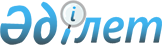 2021 жылға өсімдік шаруашылығы өнімінің шығымдылығы мен сапасын арттыруды субсидиялауды бекіту туралыТүркістан облысы әкiмдiгiнiң 2021 жылғы 10 наурыздағы № 68 қаулысы. Түркістан облысының Әдiлет департаментiнде 2021 жылғы 10 наурызда № 6089 болып тiркелдi
      "Қазақстан Республикасындағы жергілікті мемлекеттік басқару және өзін-өзі басқару туралы" Қазақстан Республикасының 2001 жылғы 23 қаңтардағы Заңының 27-бабының 2-тармағына, Нормативтік құқықтық актілерді мемлекеттік тіркеу тізілімінде № 20209 болып тіркелген "Өсімдік шаруашылығы өнімінің шығымдылығы мен сапасын арттыруды субсидиялау қағидаларын бекіту туралы" Қазақстан Республикасы Ауыл шаруашылығы министрінің 2020 жылғы 30 наурыздағы № 107 бұйрығына сәйкес, Түркістан облысының әкімдігі ҚАУЛЫ ЕТЕДІ:
      1. Мыналар:
      1) тұқым шаруашылығын дамытуға арналған субсидиялар көлемі осы қаулының 1-қосымшасына сәйкес; 
      2) тыңайтқыштардың (органикалық тыңайтқыштарды қоспағанда) субсидияланатын түрлерінің тізбесі және тыңайтқыштарды сатушыдан сатып алынған тыңайтқыштардың 1 тоннасына (литріне, килограмына) арналған субсидиялар нормалары осы қаулының 2-қосымшасына сәйкес;
      3) тыңайтқыштардың құнын (органикалық тыңайтқыштарды қоспағанда) арзандатуға арналған субсидиялар көлемі осы қаулының 3-қосымшасына сәйкес бекітілсін.
      2. Түркістан облысы әкімдігінің:
      1) 2020 жылғы 18 маусымдағы № 139 "Өсімдік шаруашылығы өнімінің шығымдылығы мен сапасын арттыруды субсидиялауды бекіту туралы" (Нормативтік құқықтық актілерді мемлекеттік тіркеу тізілімінде № 5659 болып тіркелген, 2020 жылғы 26 маусымда Қазақстан Республикасының нормативтік құқықтық актілерінің эталондық бақылау банкінде электронды түрде жарияланған);
      2) 2021 жылғы 8 қаңтардағы № 1 "Түркістан облысы әкімдігінің 2020 жылғы 18 маусымдағы № 139 "Өсімдік шаруашылығы өнімінің шығымдылығы мен сапасын арттыруды субсидиялауды бекіту туралы" қаулысына өзгеріс енгізу туралы" (Нормативтік құқықтық актілерді мемлекеттік тіркеу тізілімінде № 6016 болып тіркелген, 2021 жылғы 12 қаңтарда Қазақстан Республикасының нормативтік құқықтық актілерінің эталондық бақылау банкінде электронды түрде жарияланған) қаулыларының күші жойылды деп танылсын.
      3. "Түркістан облысы әкімінің аппараты" мемлекеттік мекемесі Қазақстан Республикасының заңнамасында белгіленген тәртіпте:
      1) осы қаулының "Қазақстан Республикасы Әділет министрлігі Түркістан облысының Әділет департаменті" Республикалық мемлекеттік мекемесінде мемлекеттік тіркелуін;
      2) осы қаулыны оны ресми жариялағаннан кейін Түркістан облысы әкімдігінің интернет-ресурсына орналастыруын қамтамасыз етсін.
      4. Осы қаулының орындалуын бақылау облыс әкiмiнiң орынбасары Ұ.Қ.Тәжібаевқа жүктелсiн.
      5. Осы қаулы оның алғашқы ресми жарияланған күнінен кейін күнтізбелік он күн өткен соң қолданысқа енгізіледі.
      "2021 жылға өсімдік шаруашылығы өнімінің шығымдылығы мен сапасын арттыруды субсидиялау қағидаларын бекіту туралы" Түркістан облысы әкімдігінің 2021 жылғы "___" ______ №____ қаулысына Тұқым шаруашылығын дамытуға арналған субсидиялар көлемі
      Ескерту. 1-қосымша жаңа редакцияда - Түркістан облысы әкiмдiгiнiң 22.11.2021 № 256 қаулысымен (алғашқы ресми жарияланған күнінен бастап қолданысқа енгізіледі). Тыңайтқыштардың (органикалық тыңайтқыштарды қоспағанда) түрлерінің тізбесі және тыңайтқыштарды сатушыдан сатып алынған тыңайтқыштардың 1 тоннасына (литріне, килограмына) арналған субсидиялар нормалары Тыңайтқыштардың құнын (органикалық тыңайтқыштарды қоспағанда)
арзандатуға арналған субсидиялар көлемі
      Ескерту. 3-қосымша жаңа редакцияда - Түркістан облысы әкiмдiгiнiң 22.11.2021 № 256 қаулысымен (алғашқы ресми жарияланған күнінен бастап қолданысқа енгізіледі).
					© 2012. Қазақстан Республикасы Әділет министрлігінің «Қазақстан Республикасының Заңнама және құқықтық ақпарат институты» ШЖҚ РМК
				
      Облыс әкімі

Ө. Шөкеев

      А.Ш. Жетпісбай

      Ә.Е. Тұрғымбеков

      С.А. Қалқаманов

      М.И. Мырзалиев

      А.С. Сәбитов

      Ұ.Қ. Тәжібаев

      А.Б. Тасыбаев
Түркістан облысы әкімдігінің
2021 жылғы "10" наурыздағы
№ 68 қаулысына 1-қосымша
Тұқым шаруашылығын дамытуды субсидиялауға қажетті қаржы көлемі, мың теңге
оның ішінде:
оның ішінде:
оның ішінде:
оның ішінде:
оның ішінде:
оның ішінде:
Тұқым шаруашылығын дамытуды субсидиялауға қажетті қаржы көлемі, мың теңге
бірегей тұқым
элиталық тұқым
бірінші репродукция тұқымдары
екінші репродукция тұқымдары
бірінші ұрпақ будандарының тұқымдары
элиталық көшеттер
1 050 000 
4515,9
123737,58
201774,91
111787,5
101741,5
506442,62Түркістан облысы әкімдігінің
2021 жылғы "10" наурыздағы
№ 68 қаулысына 2-қосымша
№ 
Субсидияланатын тыңайтқыштардың түрлері
Тыңайтқыштардың заттық құрамы, %
Өлшем бірлігі
Субсидиялар нормасы, теңге / тонна, литр, кг
Азотты тыңайтқыштар
Азотты тыңайтқыштар
Азотты тыңайтқыштар
Азотты тыңайтқыштар
Азотты тыңайтқыштар
1
Аммиак селитрасы
N - 34,4
тонна
36 500
1
Б маркалы аммиак селитрасы
N - 34,4
тонна
36 500
2
Б маркалы сұйық аммоний нитраты
NH4NO3-52
тонна
236 607,0
3
Аммоний сульфаты
N-21, S-24
тонна
32 500
3
Түйіршіктелген аммоний сульфаты
N-21, S-24
тонна
32 500
3
Кристалды аммоний сульфаты
N-21, S-24
тонна
32 500
3
Б маркалы түйіршіктелген аммоний сульфаты минералды тыңайтқышы
N-21, S-24
тонна
32 500
3
SiB маркалы аммоний сульфаты (модификацияланған минералды тыңайтқыш)
N-21, S-24
тонна
32 500
3
Аммоний сульфаты+BMZ
N-21, S-24, B-0,018, Mn-0,030, Zn-0,060
тонна
32 500
3
Аммоний сульфаты 21%N+24%S
N-21, S-24
тонна
32 500
4
Карбамид
N - 46,2
тонна
50 500
4
Карбамид
N - 46
тонна
50 500
4
Б маркалы карбамид
N - 46,2
тонна
50 500
4
Б маркалы карбамид
N - 46
тонна
50 500
SiB маркалы карбамид, марки SiB (модификацияланған минералды тыңайтқыш)
N - 46,2
тонна
50 500
Карбамид+BCMZ
N-46,2, B-0,02, Cu-0,03, Mn-0,030, Zn-0,060
тонна
50 500
ЮТЕК карбамиді
N-46,2
тонна
50 500
5
КАС+ сұйық тыңайтқышы
N-28-34, K2O-0,052, SO3-0,046, Fe-0,04
тонна
52 000
5
(КАС) сұйық азотты тыңайтқыш
N - 32
тонна
52 000
5
КАС-32 маркалы сұйық азотты тыңайтқыш
N - 32
тонна
52 000
5
Сұйық азот тыңайтқышы (КАС)
N аммонийлі -н.м. 6,8, N нитратты - н.м. 6,8, N амидті - н.м. 13,5
тонна
52 000
5
Сұйық азот тыңайтқышы (КАС)
N-32
тонна
52 000
5
Сұйық азот тыңайтқышы
N-34
тонна
52 000
5
"КАС-PS" сұйық тыңайтқышы 
N-31, Р-1, S-1
тонна
52 000
5
КАС С кешенді тыңайтқышы
N - 26,10, S - 2,16
тонна
52 000
Фосфорлы тыңайтқышы
Фосфорлы тыңайтқышы
Фосфорлы тыңайтқышы
Фосфорлы тыңайтқышы
Фосфорлы тыңайтқышы
6
Б маркалы Суперфосфат минералды тыңайтқыш
P2О5-15, К2О-5
тонна
17 531,3
6
Б маркалы Суперфосфат минералды тыңайтқыш
P2О5 -15, К2О -2
тонна
17 531,3
6
Микроэлементтермен байытылған ұнтақ тәрізді суперфосфат
P2О5-21,5
тонна
17 531,3
7
Шилісай кен орнының фосфоритті концентраты және ұны
P2О5-17
тонна
12 366,1
8
Супрефос -минералды тыңайтқышы
N:12, P2О5:24+(Mg:0,5, Ca:14, S:25)
тонна
62 500
8
Супрефос -минералды тыңайтқышы
N-12; P2О5-24; Mg-2; Ca-2; S-2
тонна
62 500
8
Құрамында азот-фосфор–күкірті бар кешенді тыңайтқыш, SiB маркалы (модификацияланған минералды тыңайтқыштар)
N-12, P2О5-24, CaO-14, Mg-0,5, SO3-25
тонна
62 500
 9
Hafa UP, мочевина фосфаты (17,5-44-0)
N-17,5, P2О5-44
тонна
258 000
 9
Growfert кешенді тыңайтқыш маркалы: 18-44-0 (UP)
N - 18%, P2О5 -44%
тонна
258 000
10
Аммофос
N -10, P - 46
тонна
62 500
10
Аммофос
N -12, P - 52
тонна
62 500
10
Жоғарғы және бірінші аммофос сорттары
N-10, P-46
тонна
62 500
10
Аммофос N-10, P-46 маркалы
N - 10, P - 46
тонна
62 500
10
Аммофос 10-46 маркалы
N - 10, P - 46
тонна
62 500
10
Аммофос N-12, P-52 маркалы
N -12, P - 52
тонна
62 500
10
Аммофос 12:52 маркалы
N - 12, P - 52
тонна
62 500
10
Аммофос 12-52 маркалы
N - 12, P - 52
тонна
62 500
10
Аммофоc 12:52, SiB маркалы модификацияланған минералды тыңайтқыш)
N - 12, P - 52
тонна
62 500
10
Түйіршіктелген моноаммонийфосфаты
N-12, P-52
тонна
62 500
10
МАР 12:52 түйіршіктелген моноаммонийфосфат
N-12, P-52
тонна
62 500
10
Аммофос 12:52+B
N-12, P-52, B-0,03
тонна
62 500
10
Аммофос 12:52+Zn
N-12, P-52, Zn-0,21
тонна
62 500
10
Қоспатыңайтқыш маркасы: 10:46:0 (аммофос)
N-10, P-46
тонна
62 500
11
Аммофос, маркасы 12:39
N-12, P-39
тонна
61 000
11
Аммофос, маркасы 11:42
N-11, P-42
тонна
61 000
11
Аммофос, маркасы 10:39
N-10, P-39
тонна
61 000
11
Аммофос, маркасы 10:36
N-10, P-36
тонна
61 000
11
Аммофос, маркасы 10:33
N-10, P-33
тонна
61 000
Калийлі тыңайтқыштар
Калийлі тыңайтқыштар
Калийлі тыңайтқыштар
Калийлі тыңайтқыштар
Калийлі тыңайтқыштар
Хлорлы калий
K-60
тонна
50 000
 12
Хлорлы калий электролиттік
K2O-48
тонна
50 000
 12
Хлорлы калий
K2O-60
тонна
50 000
 12
Хлорлы калий, SiB маркалы (модификацияланған минералды тыңайтқыш)
K2O-43
тонна
50 000
 12
Хлорлы калий
K2O-45
тонна
50 000
 12
Техникалық хлорлы калий
K2O-60
тонна
50 000
 12
 Solumop маркалы калий хлориді 
K2O-60, KCl-95,8
тонна
50 000
 12
Growfert маркалы: 0-0-61 (KCl) кешенді тыңайтқыш
K2O-61%
тонна
50 000
13 
Калий сульфаты
K2O-50
тонна
150 000
13 
Калий сульфаты (күкірт-қышқылды калий)
K2O-52%, SO4-53%
тонна
150 000
13 
Күкірт қышқылды калий, SiB маркалы (модификацияланған минералды тыңайтқыш)
K2O-50
тонна
150 000
13 
Күкірт қышқылды калий (калий сульфаты) тазартылған
K2O-53, SO3- 45
тонна
150 000
13 
Калий сульфаты (күкірт-қышқылды калий)
K2O-51, SO3- 46
тонна
150 000
13 
Калий сульфаты агрохимикаты
K-53, S-18
тонна
150 000
13 
 Калий сульфаты (Krista SOP) 
K2O-52, SO3- 45
тонна
150 000
13 
Калий сульфаты (Yara Tera Krista SOP)
K2O-52, SO3- 45
тонна
150 000
13 
Калий сульфаты
K2O-51, SO3- 45
тонна
150 000
13 
 Күкірт қышқылды тазартылған калий минералды тыңайтқыш (калий сульфаты) 
K2O-53, S-18
тонна
150 000
13 
Калий сульфаты
K2O-53, S-18
тонна
150 000
13 
Күкірт қышқылды тазартылған калий (калий сульфаты) (I сорт, II сорт)
K2O-53, S-18
тонна
150 000
13 
Growfert маркалы кешенді тыңайтқыш: 0-0-51 (SOP)
K2O-51%, SO3-47%
тонна
150 000
13 
Тыңайтқыш SOP 0.0.51 (47)
К:51+47SO3
тонна
150 000
Күрделі тыңайтқыштар
Күрделі тыңайтқыштар
Күрделі тыңайтқыштар
Күрделі тыңайтқыштар
Күрделі тыңайтқыштар
14
Фосфорлы-калийлі тыңайтқыш
Р-27%, К-4%
тонна
25 750
15
Күкіртпен карбамид агрохимикаты С 12 маркалы
N-33, S-12
тонна
83 800
15
Күкіртпен карбамид агрохимикаты С 7,5 маркалы
N-35, S-7
тонна
83 800
15
Карбамид агрохимикаты күкіртпен С 4 маркалы
N-40, S-4
тонна
83 800
16
Сұйық кешенді тыңайтқыш (ЖКУ) 11-37 маркалы
N-11, Р-37
тонна
65 000
16
Сұйық кешенді тыңайтқыш (ЖКУ)
N-11, Р-37
тонна
65 000
17
ЖСУ ФСМ кешенді тыңайтқышы
N-5,49, Р2О5-13,14, К2О-1,25, SO3-3,75
тонна
76 785,72
18
5:15:15 маркалы азотты-фосфорлы-калийлі тыңайтқыш 15:15:15 маркалы Нитроаммофоска
N-15, P-15, K-15
тонна
54 000
18
NPK 15:15:15 маркалы Нитроаммофоска
N-15, P-15, K-15
тонна
54 000
18
 NPK 15-15-15 маркалы Нитроаммофоска (азофоска) 
N-15, P-15, K-15
тонна
54 000
18
5:15:15 маркалы азотты-фосфорлы-калийлі тыңайтқыш
N-15, P-15, K-15
тонна
54 000
18
15-15-15 маркалы азотты-фосфорлы-калийлі тыңайтқыш
N-15, P-15, K-15
тонна
54 000
18
Азотты-фосфорлы-калийлі -нитроаммофоска тыңайтқыш (азофоска), NPK-тыңайтқыш
N 15 P 15 K 15
тонна
54 000
18
15-15-15 маркалы азотты-фосфорлы-калийлі тыңайтқыш
N 15 P 15 K 15
тонна
54 000
18
15:15:15 маркалы Азотты-фосфорлы-калийлі кешенді минералды тыңайтқыш (NPK- тыңайтқыш)
N 15 P 15 K 15
тонна
54 000
18
15:15:15 маркалы азотты-фосфорлы-калийлі тыңайтқыш (диаммофоска)
N 15 P 15 K 15
тонна
54 000
18
Нитроаммофоска 15:15:15, SiB маркалы (модификацияланған минералды тыңайтқыш)
N 15 P 15 K 15
тонна
54 000
18
Азотты-фосфорлы-калийлі -нитроаммофоска тыңайтқыш (азофоска), NPK-тыңайтқыш
N 16 P 16 K 16
тонна
54 000
18
Азотты-фосфорлы-калийлі -нитроаммофоска тыңайтқыш (азофоска)
N 16 P 16 K 16
тонна
54 000
18
Азотты-фосфорлы-калийлі -нитроаммофоска тыңайтқыш (азофоска), NPK-тыңайтқыш
N 16 P 16 K 16
тонна
54 000
18
16:16:16: 16 маркалы азотты-фосфорлы-калийлі кешенді минералды тыңайтқыш (NPK - тыңайтқыш)
N 16 P 16 K 16
тонна
54 000
18
NPK 16:16:16 маркалы Нитроаммофоска
N-16, P-16, K-16
тонна
54 000
18
Нитроаммофоска (азофоска) NPK 16-16-16 маркалы
16:16:16: 16 маркалы азотты-фосфорлы-калийлі кешенді минералды тыңайтқыш (NPK - тыңайтқыш)
N-16, P-16, K-16
тонна
54 000
18
NPK 16:16:16 маркалы Нитроаммофоска
N- 16, P-16, K-16
тонна
54 000
18
Нитроаммофоска NPK маркасы 16:16:16+BCMZ
N- 16, P-16, K-16, B-0,02, Cu-0,03, Mn-0,030, Zn-0,060
тонна
54 000
18
Нитроаммофоска улучшенного гранулометрического состава
N- 16, P-16, K-16
тонна
54 000
18
Гранулометриялық құрамы күшейтілген нитроаммофоска, 16:16:16 маркалы
N- 16, P-16, K-16
тонна
54 000
18
Гранулометриялық құрамы күшейтілген нитроаммофоска, 8:24:24 маркалы
N- 8, P-24, K-24
тонна
54 000
18
Гранулометриялық құрамы күшейтілген нитроаммофоска, 17:0,1:28 маркалы
N- 17, P-0,1, K-28
тонна
54 000
18
Гранулометриялық құрамы күшейтілген нитроаммофоска, 21:0,1:21 маркалы
N- 21, P-0,1, K-21
тонна
54 000
18
Гранулометриялық құрамы күшейтілген нитроаммофоска, 15:24:16 маркалы
N- 15, P-24, K-16
тонна
54 000
18
Нитроаммофоска (азофоска) 16-16-8 NPK маркалы
N-16, P-16, K-8
тонна
54 000
18
Диаммофоска маркалы азот-фосфор-калийлі тыңайтқыш 10-26-26 маркалы
N 10 P 26 K 26
тонна
54 000
18
азот-фосфор-калийлі тыңайтқыш, NPK-1 (диаммофоска) маркалы
N 10 P 26 K 26
тонна
54 000
18
диаммофоска 10-26-26, NPK-1 (диаммофоска)маркалы азотты-фосфорлы-калийлі тыңайтқыш 
N 10 P 26 K 26
тонна
54 000
18
10:26:16 маркалы азотты-фосфорлы-калийлі кешенді минералды тыңайтқыш (NPK - тыңайтқыш
N 10 P 26 K 26
тонна
54 000
18
10-26-26 маркалы азот-фосфор-калийлі тыңайтқыш
N 10 P 26 K 26
тонна
54 000
18
10:26:26 маркалы азот-фосфор-калийлі тыңайтқыш
N 10 P 26 K 26
тонна
54 000
18
10:26:26 маркалы азотты-фосфорлы-калийлі тыңайтқыш (диаммофоска)
N 10 P 26 K 26
тонна
54 000
18
Азотты-фосфорлы-калийлі - нитроаммофоска тыңайтқыш (азофоска), NPK-тыңайтқыш
N 10 P 26 K 26
тонна
54 000
18
10:26:26 маркалы азотты-фосфорлы-калийлі тыңайтқыш (диаммофоска)
N 10 P 26 K 26
тонна
54 000
18
10:20:20 маркалы азотты-фосфорлы-калийлі тыңайтқыш
N 10 P 20 K 20
тонна
54 000
18
13:19:19 маркалы азотты-фосфорлы-калийлі тыңайтқыш 
N-13, P-19, K-19
тонна
54 000
18
NPK-1 (диаммофоска) маркалы, азотты-фосфорлы-калийлі тыңайтқыш
N-8, P-20, K-30
тонна
54 000
18
8-20-30 маркалы, азотты-фосфорлы-калийлі тыңайтқыш
N-8, P-20, K-30
тонна
54 000
18
5:14:14маркалы азотты-фосфорлы-калийлі кешенді тыңайтқыш (NPK-тыңайтқыш) 
N-5%, P2O5-14%, K2O-14%
тонна
54 000
18
Азотты-фосфорлы-калийлі - нитроаммофоска тыңайтқыш (азофоска), NPK-тыңайтқыш
N-5%, P2O5-14%, K2O-14%
тонна
54 000
18
Азотты-фосфорлы-калийлі - нитроаммофоска тыңайтқыш (азофоска), NPK-тыңайтқыш
N-6%, P2O5-14%, K2O-14%
тонна
54 000
18
6:14:14 маркалы азотты-фосфорлы-калийлі кешенді минералды тыңайтқыш (NPK тыңайтқыш)
N-6%, P2O5-14%, K2O-14%
тонна
54 000
18
Азотты-фосфорлы-калийлі -нитроаммофоска тыңайтқыш (азофоска), NPK тыңайтқыш
N-13, P-13, K-24
тонна
54 000
18
Нитроаммофоска (азофоска) NPK 13-13-24 маркалы
N-13, P-13, K-24
тонна
54 000
18
Нитроаммофоска 14:14:23 маркалы
N-14, P-14, K-23
тонна
54 000
18
20:20:10 маркалы азотты-фосфорлы-калийлі кешенді минералды тыңайтқыш (NPK - тыңайтқыш)
N 20 P 20 K 10
тонна
54 000
18
Азотты-фосфорлы-калийлі - нитроаммофоска тыңайтқыш (азофоска), NPK-тыңайтқыш
N 20 P 20 K 10
тонна
54 000
18
NPK 20-10-10 маркалы, Нитроаммофоска (азофоска)
N 20 P 20 K 10
тонна
54 000
18
NPK 24-6-12 маркалы, Нитроаммофоска (азофоска)
N-24, P-6, K-12
тонна
54 000
18
Азотты-фосфорлы-калийлі кешенді тыңайтқыш (NPK қоспатыңайтқыш)
N 16 P 16 K 16
тонна
54 000
18
Азотты-фосфорлы-калийлі кешенді тыңайтқыш (NPK қоспатыңайтқыш)
N 13 P 19 K 19
тонна
54 000
18
Азотты-фосфорлы-калийлі кешенді тыңайтқыш (NPK қоспатыңайтқыш)
N 20 P 14 K 20
тонна
54 000
NPK(S) 8-20-30 (2) маркалы құрамында күкірті бар азот-фосфор-калийлі тыңайтқыш
N-8, P-20, K-30, S-2
тонна
54 000
NPK-1 (диаммофоска), NPKS-8 маркалы, Азотты-фосфорлы-калийлі кешенді тыңайтқыш 
N-8, P-20, K-30, S-2
тонна
54 000
NPK-1 (диаммофоска), NPKS-8 маркалы, Азотты-фосфорлы-калийлі кешенді тыңайтқыш 
N-8, P-20, K-30, S-2
тонна
54 000
Нитроаммофоска (азофоска) NPK 20:10:10+S маркалы
N-20, P-10, K-10, S-4
тонна
54 000
Нитроаммофоска (азофоска) NPK 20:10:10+S маркалы
Азотты-фосфорлы-калийлі -нитроаммофоска тыңайтқыш (азофоска), NPK тыңайтқыш
N-15, P-15, K-15, S-12
Азотты-фосфорлы-калийлі -нитроаммофоска тыңайтқыш (азофоска), NPK тыңайтқыш
N-16, P-16, K-16, S-12
 19
14:14:23 маркалы Нитроаммофоска
N-14, P-14, K-23, S-1,7, Ca-0,5, Mg-0,9
тонна
78 500
 19
 23:13:8 маркалы Нитроаммофоска 
N-23, P-13, K-8, S-1, Ca-0,5, Mg-0,4
тонна
78 500
 19
Нитроаммофоска. 23:13:8 маркалы азотты-фосфорлы-калийлі кешенді тыңайтқыш
N-23, P-13, K-8, S-1, Ca-0,5, Mg-0,4
тонна
78 500
 19
10:26:26 маркалы азотты-фосфорлы-калийлі тыңайтқыш (диаммофоска)
N-10, P-26, K-26, S-1, Ca-0,8, Mg-0,8
тонна
78 500
 19
10:26:26 маркалы Нитроаммофоска
N-10, P-26, K-26, S-1, Ca-0,8, Mg-0,8
тонна
78 500
 19
 Жақсартылған түйіршікті құрамды нитроаммофоска 
N-16, P-16, K-16, S-2, Ca-1, Mg-0,6
тонна
78 500
 19
Нитроаммофоска. 16: 16: 16 маркалы азотты-фосфорлы-калийлі кешенді тыңайтқыш
N-16, P-16, K-16, S-2, Ca-1, Mg-0,6
тонна
78 500
 19
Нитроаммофоска. 8: 24: 24 маркалы азотты-фосфорлы-калийлі кешенді тыңайтқыш
N-8, P-24, K-24, S-2, Ca-1, Mg-0,6
тонна
78 500
 19
Нитроаммофоска. 17: 0,1: 28 маркалы азотты-фосфорлы-калийлі кешенді тыңайтқыш
N-17, P-0,1, K-28, S-0,5, Ca-0,5, Mg-0,5
тонна
78 500
 19
14:14:23 маркалы нитроаммофоска
N-14, P-14, K-23, S-1,7, Ca-0,5, Mg-0,9
тонна
78 500
20
NP+S=20:20+14 маркалы азотты-фосфорлы күкірт құрамды тыңайтқыш
N-20, P-20, S-14
тонна
69 196,5
NP+S=20:20+14 маркалы азотты-фосфорлы күкірт құрамды тыңайтқыш
N-20, P-20, S-14
тонна
69 196,5
20:20:14 маркалы азотты-фосфорлы күкірт құрамды күрделі тыңайтқыш (NP+S-тыңайтқыш)
N-20, P-20, S-14
тонна
69 196,5
20:20 маркалы азотты-фосфорлы күкірт құрамды күрделі тыңайтқыш
N-20, P-20, S-14
тонна
69 196,5
20:20 маркалы фосфорлы күкірт құрамды күрделі тыңайтқыш
N-20, P-20, S-8-14
тонна
69 196,5
Азотты-фосфорлы күкірт құрамды тыңайтқыш, SiB маркалы (модификацияланған минералды тыңайтқыш)
N-20, P-20, S-14
тонна
69 196,5
Азотты-фосфорлы күкірт құрамды тыңайтқыш, 20:20+BCMZ маркалы
N-20, P-20, S-14, B-0,02, Cu-0,03, Mn-0,030, Zn-0,060
тонна
69 196,5
Азотты-фосфорлы күкірт құрамды тыңайтқыш, 20:20 (13,5) маркалы
N-20, P-20, S-13,5
тонна
69 196,5
20:20:12 маркалы азотты-фосфорлы күкірт құрамды күрделі тыңайтқыш (NP+S-тыңайтқыш)
N-20, P-20, S-12
тонна
69 196,5
20:20:10 маркалы азотты-фосфорлы күкірт құрамды күрделі тыңайтқыш (NP+S-тыңайтқыш)
N-20, P-20, S-10
тонна
69 196,5
20:20:8 маркалы азотты-фосфорлы күкірт құрамды күрделі тыңайтқыш (NP+S-тыңайтқыш)
N-20, P-20, S-8
тонна
69 196,5
17:22:14 маркалы азотты-фосфорлы күкірт құрамды күрделі тыңайтқыш (NP+S-тыңайтқыш)
N-17, P-22, S-14
тонна
69 196,5
16:20 (14) азотты-фосфорлы күкірт құрамды тыңайтқыш
N-16, P-20, S-14
тонна
69 196,5
NP+S=16:20+12 маркалы азотты-фосфорлы күкірт құрамды тыңайтқыш
N-16, P-20, S-12
тонна
69 196,5
NP+S=16:20+12 маркалы азотты-фосфорлы күкірт құрамды тыңайтқыш
N-16, P-20, S-12
тонна
69 196,5
Сульфоаммофос агрохимикаты
N-16, P-20, S-12
тонна
69 196,5
сульфоаммофос 
N-16, P-20, S-12
тонна
69 196,5
15:25(12) маркалы азотты-фосфорлы күкірт құрамды тыңайтқыш
N-15, P-25, S-12
тонна
69 196,5
14:34(13,5) маркалы азотты-фосфорлы күкірт құрамды тыңайтқыш
N-14, P-34, S-13,5
тонна
69 196,5
21
Азот-фосфор-калий-күкірт құрамды тыңайтқыш (NPКS-тыңайтқыш)
N н.м. 4,0% Р2О5-н.м. 9,6%, К2О-н.м. 8,0%, SO3-н.м.12,0%, СаО-н.м. 10,2%, MgO- н.м. 0,5%
тонна
51 857,0
22
Азот-фосфор-күкірт құрамды тыңайтқыш (А, Б, В маркалы)
 Құрамы кемінде % аммонийлік азот-н.м. 6,0; Р2О5-11,0; SO3-15.0; СаО-14,0; MgO-0,25
тонна
49 107,0
23
Фосфор-калий құрамды тыңайтқыш (РК-тыңайтқыш)
 (Р2О5-н.м. 14%, К2О-до 8,0%, СаО-н.м. 13,2%, MgO-н.м. 0,45%) 
тонна
34 881,0
24
Фосфор-калий-күкірт құрамды тыңайтқыш (РКЅ-тыңайтқыш)
Р2О5-н.м. 13,1%, К2О-до 7,0%, SО3-до 7,0%, СаО-н.м. 13,3%, MgО-н.м. 0,4%
тонна
35 144,5
25
Фосфор-күкірт құрамды тыңайтқыш (РS-тыңайтқыш)
Р2О5-н.м. 11,0%,SO 3-до 10,0%, СаО-н.м. 13,5%, MgO-н.м. 0,45%)
тонна
29 065,0
26
Моноаммонийфосфат арнайы суда еритін, А маркалы
N-12, P2О5-61 
тонна
160 000
26
Моноаммонийфосфат (MAP)
N-12, P2О5-61 
тонна
160 000
26
Моноаммонийфосфат суда еритін кристалды А маркалы
N – 12, P - 61
тонна
160 000
26
Моноаммонийфосфат арнайы суда еритін кристалды тазартылған А, Б маркалы
N – 12, P - 61
тонна
160 000
26
Моноаммонийфосфат арнайы суда еритін кристалды тазартылған А, Б маркалы
N-12 P-60; N-12 P-61
тонна
160 000
26
Моноаммонийфосфат арнайы суда еритін кристалды тазартылған Б маркалы
N 12 P 60
тонна
160 000
26
Моноаммонийфосфат
P2О5-61, N 12 
тонна
160 000
26
Моноаммонийфосфат тазартылған
N-12%, P2O5-61%
тонна
160 000
26
Growfert кешенді тыңайтқыш маркалы: 12-61-0 (MAP)
N - 12%, P2O5 -61%
тонна
160 000
 27
Диаммонийфосфат тыңайтатын
N-18, P-46
тонна
84 000
28
Монофосфат калия агрохимикаты
P 52 K 34 
тонна
357 143
28
Монокалийфосфат агрохимикаты
P-52, K-34 
тонна
357 143
28
Монокалийфосфат минералды тыңайтқышы
P2O5-52, K20-34
тонна
357 143
28
Krista MKP тыңайтқышы (монокалий фосфат)
P2O5-52, K20-34
тонна
357 143
28
Yara Tera Krista MKP тыңайтқышы (монокалий фосфаты)
P2O5-52, K20-34
тонна
357 143
28
Монокалийфосфат
P2O5-52, K20-34
тонна
357 143
28
МКР тыңайтқышы
P2O5-52, K20-34
тонна
357 143
28
Haifa калий монофосфаты
P2O5-52, K20-34
тонна
357 143
28
0-52-34 (MKP) маркалы Growfertкешенді тыңайтқышы
P2O5 -52%, K20 – 34%
тонна
357 143
29 
"НИТРОКАЛЬЦИЙФОСФАТ" НИТРОФОС А, Б, В маркалы
N-6, P-16, Са-11
тонна
70 000
Микротыңайтқыш
Микротыңайтқыш
Микротыңайтқыш
Микротыңайтқыш
Микротыңайтқыш
30
Микроэлемент құрамды қоректік ерітінділер "Микробиотыңайтқыш" МЭРС"
фитобіріктіру Fe-2,5, фитобіріктіру Mo-2,0, фитобіріктіру Cu-1,0, фитобіріктіру Zn-2,5, фитобіріктіру Mn-1,0, фитобіріктіру Сo-0,5, фитобіріктіру B-0,5
литр
2 008,9
31
YaraLiva Calcinit тыңайтқышы (кальций нитраты)
N- 15,5, NH4-1,1, NO3-14,4, CaO-26,5
тонна
75 000
31
YaraLivaТМ CALCINIT кальций нитраты
N- 15,5, NH4-1,1, NO3-14,4, CaO-26,5
тонна
75 000
31
Кальций нитраты (кальцийлық селитра), А маркалы
N-14,9; CaO-27,0
тонна
75 000
31
Кальций нитраты (кальцийлық селитра), Б маркалы
N-14,5; CaO-26,3; B-0,3
тонна
75 000
31
Кальций нитраты (кальцийлық селитра), В маркалы
N-13,9; K2O-3,0; CaO-26,0
тонна
75 000
31
Кальций нитраты (кальцийлық селитра), Г маркалы
N-12,0; CaO-23,8
тонна
75 000
31
Кальций нитраты (кальцийлық селитра) А маркалы
N-14,9; CaO-27
тонна
75 000
31
Кальций нитраты қойылтылған
CaO-32; N-17 
тонна
75 000
31
Кальций нитраты қойылтылған (Haifa-Cal Prime)
N-17, N-NО3-16,7, CaO-33; Ca-23,5
тонна
75 000
31
Сұйық кальций нитраты
Са(NО3)2-51
тонна
75 000
31
Haifa кальцийлық селитра
 N-15,5, NH4-1,1, NO3-14,4, CaO-26,5
тонна
75 000
31
Түйіршектелген кальцийлі селитра Е маркалы, Yara Liva Calcinit
N-17; CaO-33
тонна
75 000
31
15-0-0 + 27 CaO (CN) маркалы Growfert кешенді тыңайтқышы 
N-15%, CaO-27%
тонна
75 000
31
"Г" маркалы түйіршектелген кальций селитрасы 
N-26,8%, CaO-31%
тонна
75 000
31
"Е" маркалы түйіршектелген кальций селитрасы
N-15,5%, CaO-26,5%
тонна
75 000
32
Kristalon Special 18-18-18 минералды тыңайтқыш
N-18, NH4-3,3, NO3-4,9, Nкарб- 9,8, P2O5-18, K2O-18, MgO-3, SO3-5, B-0,025, Cu-0,01, Fe- 0,07, Mn-0,04, Zn-0,025, Mo-0,004
тонна
455 000
32
 Kristalon Special 18-18-18
N-18, NH4-3,3, NO3-4,9, Nкарб- 9,8, P2O5-18, K2O-18, MgO-3, SO3-5, B-0,025, Cu-0,01, Fe- 0,07, Mn-0,04, Zn-0,025, Mo-0,004
тонна
455 000
32
Kristalon Red 12-12-36 минералды тыңайтқыш
N-12, NH4-1,9, NO3-10,1, P2O5-12, K2O-36, MgO-1, SO3-2,5, B-0,025, Cu-0,01, Fe-0,07, Mn-0,04, Zn-0,025, Mo-0,004
тонна
455 000
32
Kristalon Red 12-12-36
N-12, NH4-1,9, NO3-10,1, P2O5-12, K2O-36, MgO-1, SO3-2,5, B-0,025, Cu-0,01, Fe-0,07, Mn-0,04, Zn-0,025, Mo-0,004
тонна
455 000
32
Kristalon Yellow 13-40-13 минералды тыңайтқыш
N-13, NH4-8,6, NO3-4,4, P2O5-40, K2O-13, B-0,025, Cu-0,01, Fe-0,07, Mn-0,04, Zn-0,025, Mo-0,004
тонна
455 000
32
Kristalon Yellow 13-40-13
N-13, NH4-8,6, NO3-4,4, P2O5-40, K2O-13, B-0,025, Cu-0,01, Fe-0,07, Mn-0,04, Zn-0,025, Mo-0,004
тонна
455 000
32
Kristalon Cucumber 14-11-31 минералды тыңайтқыш
N-14, NO3-7, Nкарб-7, P2O5-11, K2O-31, MgO-2,5, SO3-5, B-0,02, Cu-0,01, Fe-0,15, Mn-0,1, Zn-0,01, Mo-0,002
тонна
455 000
Kristalon Cucumber 14-11-31
N-14, NO3-7, Nкарб-7, P2O5-11, K2O-31, MgO-2,5, SO3-5, B-0,02, Cu-0,01, Fe-0,15, Mn-0,1, Zn-0,01, Mo-0,002
тонна
455 000
Yara Kristalon Brown 3-11-38 микроэлементтері бар суда еритін NPK кешенді тыңайтқышы
N-3, N-NO3-3, P2O5-11, K2O-38, MgO-4, SO3-27,5, B-0,025, CuO-0,1, Fe-0,07, Mn-0,04, Mo-0,004, Zn-0,025
тонна
455 000
Yara Tera Kristalon Brown 3-11-38 (қоңыр кристалон)
N-3, N-NO3-3, P2O5-11, K2O-38, MgO-4, SO3-27,5, B-0,025, CuO-0,1, Fe-0,07, Mn-0,04, Mo-0,004, Zn-0,025
тонна
455 000
YaraTera Kristalon микроэлементтері бар суда еритін NPK кешенді тыңайтқышы
N-14, NO3-7, Nкарб-7, P2O5-11, K2O-31, MgO-2,5, SO3-5, B-0,02, Cu-0,01, Fe-0,15, Mn-0,1, Zn-0,01, Mo-0,002
тонна
455 000
YaraTera Kristalon микроэлементтері бар суда еритін NPK кешенді тыңайтқышы
N-12, NH4-1,9, NO3-10,1, P2O5-12, K2O-36, MgO-1, SO3-2,5, B-0,025, Cu-0,01, Fe-0,07, Mn-0,04, Zn-0,025, Mo-0,004
тонна
455 000
YaraTera Kristalon микроэлементтері бар суда еритін NPK кешенді тыңайтқышы
N-18, NH4-3,3, NO3-4,9, Nкарб- 9,8, P2O5-18, K2O-18, MgO-3, SO3-5, B-0,025, Cu-0,01, Fe- 0,07, Mn-0,04, Zn-0,025, Mo-0,004
тонна
455 000
YaraTera Kristalon микроэлементтері бар суда еритін NPK кешенді тыңайтқышы
N-13, NH4-8,6, NO3-4,4, P2O5-40, K2O-13, B-0,025, Cu-0,01, Fe-0,07, Mn-0,04, Zn-0,025, Mo-0,004
тонна
455 000
33
Yara Vita Rexolin D12, темір хелаты DTPA тыңайтқыш
Fe-11,6
килограмм
1400,0
33
Yara Tera Rexolin D12, темір хелаты DTPA тыңайтқыш
Fe-11,6
килограмм
1400,0
33
 "Хелатэм" түйіршектелген микротыңайтқыш ДТПА Fe маркалы 
Fe-11
килограмм
1400,0
33
Yara Vita Rexolin Q40, темір хелаты EDDHA тыңайтқыш
Fe-6
килограмм
1400,0
33
Yara Tera Rexolin Q40, темір хелаты EDDHA тыңайтқыш
Fe-6
килограмм
1400,0
33
АМ ЕДДНА Fe 6%
Fe (EDDHA) - 6, N-0,5
килограмм
1400,0
33
EDTA Fe 13%
Fe-13, N-0,5
килограмм
1400,0
 34
 Ультрамаг кристалды микроэлементтер хелатты тыңайтқыш "хелат Fe-13" маркалы 
Fe – 13
литр
2835,0
35
 Yara Vita Rexolin Zn15 тыңайтқыш, мырыш хелаты EDTA 
Zn-14,8
килограмм
1850,0
35
 Yara Tera Rexolin Zn15 тыңайтқыш, мырыш хелаты EDTA 
Zn-14,8
килограмм
1850,0
36 
Ультрамаг кристалды микроэлементтер хелатты тыңайтқыш, "Хелат Zn -15" маркалы
Zn -15
литр
2835,0
37
 Yara Vita Rexolin Mn13 тыңайтқыш, хелат марганца EDTA 
Mn-12,8
килограмм
1777,5
37
 Yara Tera Rexolin Mn13 тыңайтқыш, хелат марганца EDTA 
Mn-12,8
килограмм
1777,5
38 
 Ультрамаг кристалды микроэлементтер хелатты тыңайтқыш "Хелат Mn -13" маркалы 
Mn -13
литр
2835
39
 Yara Vita Rexolin Cu15 тыңайтқыш, хелат меди EDTA 
Cu-14,8
килограмм
2487,5
39
 Yara Tera Rexolin Cu15 тыңайтқыш, хелат меди EDTA 
Cu-14,8
килограмм
2487,5
 40
 Ультрамаг кристалды микроэлементтер хелатты тыңайтқыш "Хелат Cu -15" маркалы 
Cu -15
литр
2835,0
41
Yara Vita Rexolin Ca10 тыңайтқыш
Са-9,7
килограмм
2120,0
41
Yara Tera Rexolin Ca10 тыңайтқыш
Са-9,7
килограмм
2120,0
42 
Yara Vita Stopit тыңайтқыш
Са-12 + адъюванттар
литр
712,5
43
Yara Vita Rexolin APN тыңайтқыш
B-0,85, Cu-0,25, Fe-6, Mn-2,4, Zn-1,3, Mo-0,25
килограмм
2292,5
43
Yara Tera Rexolin APN тыңайтқыш
B-0,85, Cu-0,25, Fe-6, Mn-2,4, Zn-1,3, Mo-0,25
килограмм
2292,5
44
Yara Vita Rexolin ABC тыңайтқыш
K2O-12, MgO-3, SO3-6,2, B-0,5, Cu-1,5,Fe-4, Mn-4, Zn-1,5, Mo-0,1
килограмм
2017,5
44
Yara Tera Rexolin ABC тыңайтқыш
K2O-12, MgO-3, SO3-6,2, B-0,5, Cu-1,5,Fe-4, Mn-4, Zn-1,5, Mo-0,1
килограмм
2017,5
45
Yara Vita Tenso Coctail тыңайтқыш
B-0,52, Cu-0,53, Fe-3,8, Mn-2,57, Zn-0,53, Mo-0,13, CaO-3,6
килограмм
2880,0
45
YaraTera Tenso Coctail тыңайтқыш
B-0,52, Cu-0,53, Fe-3,8, Mn-2,57, Zn-0,53, Mo-0,13, CaO-3,6
килограмм
2880,0
46
Yara Vita Brassitrel тыңайтқыш
MgO-8,3, SО3- 28,75, B-8, Vn-7, Mo-0,4 + адъюванттар
килограмм
1537,5
47
Yara Vita agriphos тыңайтқыш
P205-29,1, K20-6,4,Cu-1, Fe-0,3, Mn-1,4, Zn-1
литр
1380,0
48
YaraVita ZINTRAC 700
N1, Zn-40
литр
2340,0
49
Yara Vita MOLYTRAC 250
P2O5-15,3, Mo-15,3
литр
7235,0
50
YaraVita BORTRAC 150
N-4,7, B-11 + адъюванттар
литр
922,5
51 
Удобрение Yara Vita KOMBIPHOS
P205-29,7, K20-5,1, MgO-4,5, Mn-0,7, Zn-0,34 +адъюванттар
литр
1347,5
 52
7-Сулы күкірт қышқылды магний
MgO-16,4, S-12,9
тонна
70 000
 52
7-Сулы күкірт қышқылды магний (магни сульфаты)
MgO-16,9, S-13,5
тонна
70 000
 52
Магний сульфаты (Krista MgS)
Mg2O-16, SO3- 32
тонна
70 000
 52
Магний сульфаты (Yara Tera Krista MgS)
Mg2O-16, SO3- 32
тонна
70 000
 52
Күкірт қышқылды магний (магний сульфаты), А маркалы
MgO-29,7; S-23,5
тонна
70 000
 52
Күкірт қышқылды магний (магний сульфаты) А маркалы (I сорт, II сорт, III сорт)
MgO-29,8; S-23,8
тонна
70 000
 52
Күкірт қышқылды магний (магний сульфаты), Б маркалы
MgO-28,1; S-22,4
тонна
70 000
 52
Күкірт қышқылды магний (магний сульфаты), В маркалы
MgO-16,9; S-13,5
тонна
70 000
 52
Күкірт қышқылды магний (магний сульфаты), В маркалы
MgO-16,4; S-13,4
тонна
70 000
 52
Магний сульфаты
MgO-16; S-13
тонна
70 000
 52
Магний сульфаты агрохимикаты, маркасы: ұсақ кристалды Эпсомит, түйіршіктелген Эпсомит, ұсақ кристалды Кизерит, түйіршіктелген кизерит
Mg-16,7; S-13,3
тонна
70 000
 52
Growfert кешенді тыңайтқыш "Magnesium Sulphate" маркалы
МgО-16%, SО3-32%
тонна
70 000
53
 Krista K Plus тыңайтқыш (калий нитраты) 
N-13,7, NO3-13,7, K2O - 46,3
тонна
165 000
53
 Yara Tera Krista K Plus тыңайтқыш (калий нитраты) 
N-13,7, NO3-13,7, K2O - 46,3
тонна
165 000
53
Калий азот қышқылды минералды тыңайтқыш (калий нитраты)
N-13,6, K2O -46
тонна
165 000
53
Азот қышқылды калий (калий нитраты)
N-13,6, K2O -46
тонна
165 000
53
Азот қышқылды калий (калий нитраты)
N-13,7%, K2O-46,3%
тонна
165 000
53
Калий нитраты (Potassium nitrate)
N-13,7%, K2O-46%
тонна
165 000
53
Калийлық селитра Multi-K GG
N-13,5, K2O-46,2
тонна
165 000
53
Техникалық калийлі селитра СХ маркалы
N-13,7, K2O -46,3
тонна
165 000
53
Growfert кешенді тыңайтқыш маркалы: 13-0-46 (NOP)
N-13%, K2O -46%
тонна
165 000
54
 Krista MAG тыңайтқыш (магний нитраты) 
N-3-11, NO3-11, MgO - 15
тонна
90000
54
Yara Tera Krista MAG тыңайтқыш (магний нитраты )
N-3-11, NO3-11, MgO - 15
тонна
90000
54
Магний нитраты (магний селитрасы)
N-11,1; MgO - 15,5
тонна
90000
54
6-Сулы азот қышқылды магний (магний селитрасы)
MgO - 15,5; N-11,1
тонна
90000
54
Магний нитраты (магний селитрасы)
N-11; Mg - 15
тонна
90000
54
Growfert кешенді тыңайтқыш маркалы: 11-0-0 + 15 MgO (MN)
N-11%, MgO-15%
тонна
90000
55
BlackJak тыңайтқыш
Гумин қышқылдары 19-21, фульво қышқылдары-3-5,ульмин қышқылдары және гумин
литр
2587,5
56
Terra-Sorb foliar тыңайтқыш
Бос аминқышқылдары 9,3, N-2,1, B-0,02, Zn-0,07, Mn-0,04
литр
2300
57
Terra-Sorb complex тыңайтқыш
Бос аминқышқылдары 20, N-5,5, B-1,5, Zn-0,1, Mn-0,1, Fe-1,0, Mg-0,8, Mo-0,001
литр
2875
58
Millerplex тыңайтқыш
N-3, P205-3, K20-3, теңіз балдырларының экстракты
литр
4830
 59
Yara VitaТМ Azos 300ТМ
S-22,8, N-15,2 + адъюванттар
литр
758
60
 Yara Mila Complex 12-11-18 хлорсыз кешенді минералды тыңайтқыш 
N-12, P2O5-11, K2O-18, MgO-2,7, SO3-20, B-0,015, Mn-0,02, Zn-0,02
тонна
230 000
61
Yara Mila NPK 16-27-7 тыңайтқыш
N-16, P2O5-27, K2O-7, SO3-5, Zn-0,1
тонна
230 000
61
Yara Mila NPK 12-24-12 тыңайтқыш
N-12, P2O5-24, K2O-12, MgO-2, SO3-5,Fe-0,2, Zn-0,007
тонна
230 000
61
Yara Mila NPK 9-12-25 тыңайтқышы
N-9, P2O5-12, K2O-25, MgO-2, SO3-6,5, В-0,02
тонна
230 000
62
Биостим органо-минералды тыңайтқышы "Старт" маркалы
Амин қышқылдары – 5,5, полисахаридтер – 7,0, N – 4,5, Р2О5 – 5,0, К2О – 2,5, MgO - 1,0, Fe – 0,2, Mn – 0,2, Zn – 0,2, Cu -0,1, B – 0,1, Mo – 0,01
литр
3 450
 63
 Биостим органо-минералды тыңайтқыш "Универсал" маркалы 
Амин қышқылдары – 10,0, N – 6,0, К2О – 3,0%, SO3 – 5,0%
литр
3 375
64
Биостим органо-минералды тыңайтқыш "Рост" маркалы
Амин қышқылдары – 4,0, N – 4,0, Р2О5 – 10,0, SO3 – 1,0, MgO - 2,0, Fe – 0,4, Mn – 0,2, Zn – 0,2, B – 0,1
литр
3 375
65
 Биостим органо-минералды тыңайтқыш "Астық" маркалы 
амин қышқылдары – 7,0, N – 5,5, Р2О5 – 4,5, К2О – 4,0, SO3 – 2,0, MgO - 2,0, Fe – 0,3, Mn – 0,7, Zn – 0,6, Cu -0,4, B – 0,2, Mo – 0,02, Co – 0,02
литр
3 375
66
 Биостим органо-минералды тыңайтқыш "Майлы" маркалы 
амин қышқылдары – 6,0, N – 1,2, SO3 – 8,0, MgO - 3,0, Fe – 0,2, Mn – 1,0, Zn – 0,2, Cu – 0,1, B – 0,7, Mo – 0,04, Co – 0,02
литр
3 375
67
 Биостим органо-минералды тыңайтқыш "Қызылша" маркалы 
амин қышқылдары -6,0,N-3,5, SO3-2,0,MgO-2,5, Fe-0,03,Mn-1,2, Zn-0,5, Cu-0,03, B-0,5, Mo-0,02
литр
3 375
68
 Биостим органо-минералды тыңайтқыш "Жүгері" маркалы 
амин қышқылдары -6,0, N-6, SO3-6,0, MgO-2,0, Fe-0,3,Mn-0,2, Zn-0,9, Cu-0,3, B-0,3, Mo-0,02, Cо-0,2
литр
3 375
 69
Ультрамаг Комби тыңайтқыш "Жүгері үшін" маркалы
N-15%, SO3-4,2%, MgO-2,0%, Fe-0,7%, Mn-0,7%, Zn-1,1%, Cu-0,6%, B-0,4%, Mo-0,003%, Ti-0,02%
литр
3 050
70
 Ультрамаг Комби тыңайтқыш "Майлы дақылдар үшін" маркалы 
N-15%, SO3-2,5%, MgO-2,5%, Fe-0,5%, Mn-0,5%, Zn-0,5%, Cu-0,1%, B-0,5%, Mo-0,005%, Ti-0,03%
литр
3 050
71
 Ультрамаг Комби тыңайтқыш "Дәнді дақылдар үшін" маркалы 
N-15%, SO3-4,5%, MgO-2,0%, Fe-0,8%, Mn-1,1%, Zn-1,0%, Cu-0,9%, Mo-0,005%, Ti-0,02%
литр
3 050
72
 Ультрамаг Комби тыңайтқыш "Бұршақтар үшін" маркалы 
N-15%, SO3-1,0%, MgO-2,0%, Fe-0,3%, Cо-0,002%, Mn-0,4%, Zn-0,5%, Cu-0,2%, B-0,5%, Mo-0,036%, Ti-0,02%
литр
3 050
73
Ультрамаг Комби тыңайтқыш "Картоп үшін" маркалы
N-15%, SO3-2,5%, MgO-2,5%, Fe-0,3%, Cо-0,002%, Mn-0,6%, Zn-0,65%, Cu-0,2%, B-0,4%, Mo-0,005%, Ti-0,03%
литр
3 050
74
 Ультрамаг Комби тыңайтқыш "Қызылша үшін" маркалы 
N-15%, SO3-1,8%, MgO-2,0%, Fe-0,2%, Mn-0,65%, Zn-0,5%, Cu-0,2%, B-0,5%, Mo-0,005%, Ti-0,02%, Na2O-3,0%
литр
3 050
 75
 Суда еритін NPK тыңайтқыш, 6:14:35+2MgO+МЭ маркалы 
N-6, P-14, K-35, MgO-2, В-0,02, Cu-0,005, Mn-0,05, Zn-0,01, Fe-0,07, Mo-0,004
тонна
383 929
 75
Суда еритін NPK тыңайтқыш, 12:8: 31 + 2MgO+МЭ маркалы
N-12, P-8, K-31, MgO-2, В-0,02, Cu-0,005, Mn-0,05, Zn-0,01, Fe-0,07, Mo-0,004
тонна
383 929
 75
Суда еритін NPK тыңайтқыш, 13:40:13+МЭ маркалы
N-13, P-40, K-13, В-0,02, Cu-0,005, Mn-0,05, Zn-0,01, Fe-0,07, Mo-0,004
тонна
383 929
 75
Суда еритін NPK тыңайтқыш 15:15:30+1,5 MgO+МЭ маркалы
N-15, P-15, K-30, MgO-1,5, В-0,02, Cu-0,005, Mn-0,05, Zn-0,01, Fe-0,07, Mo-0,004
тонна
383 929
 75
Суда еритін NPK тыңайтқыш, 8:18:18+3MgO+МЭ маркалы
N-18, P-18, K-18, MgO-3, В-0,02, Cu-0,005, Mn-0,05, Zn-0,01, Fe-0,07, Mo-0,004
тонна
383 929
 75
Суда еритін NPK тыңайтқыш, 20:20:20+МЭ маркалы
N-20, P-20, K-20, В-0,02, Cu-0,005, Mn-0,05, Zn-0,01, Fe-0,07, Mo-0,004
тонна
383 929
76
Фертигрейн Старт (FERTIGRAIN START)
N-3%
литр
2 788,0
76
Фертигрейн Старт СоМо (FERTIGRAIN START СоМо)
N-3%, Mo-1%, Zn-1%
литр
2 788,0
77
Фертигрейн Фолиар (FERTIGRAIN FOLIAR)
N-5%, Zn-0,75%, Mn-0,5%,B-0,1%, Fe-0,1%, Cu-0,1%, Mo-0,02%, Co-0,01%
литр
1 741,0
78
Fertigrain Cereal (Фертигрейн зерновой)
N-3,5%, P-2%, K-2%, Mg-1,5%
литр
1 744,5
79
Текамин Райз (TECAMIN RAIZ)
N-5,5%, K2O-1,0%, Fe-0,5%, Mn-0,3%, Zn-0,15%, Cu-0,05%
литр
2 401,0
80
Текамин Макс (TECAMIN MAX)
N-7%
литр
1 562,5
80
ТЕКАМИН 31 / TECAMIN 31
N-9
литр
1 562,5
81
Текамин брикс (TECAMIN BRIX)
K-18%, B-0,2%
литр
1 505,8
81
Tecamin Vigor (Текамин Вигор)
K-10%
литр
1 505,8
81
Текамин Брикс2/Tecamin Brix2
К-18
литр
1 505,8
82
Текамин флауэр (TEKAMIN FLOWER)
B-10%, Mo-0,5%
литр
1 851,0
83
Агрифул (AGRIFUL)
N-4,5%, Р-1%, К-1%
литр
1 654,0
84
Агрифул антисоль (AGRIFUL ANTISAL)
N-9%, Са-10%
литр
1 274,0
85
Текнокель амино микс
Fe-3%, Zn-0,7%, Mn-0,7%, Cu-0,3%, B-1,2%, Mo-1,2%
литр
1 295,5
86
Текнокель Микс (TECHNOKEL Mix)
Fe-7,5%, Zn-0,6%, Mn-3,3%, Cu-0,3%, B-0,7%, Mo-0,1%
килограмм
2 759,0
87
Текнокель амино бор (TECNOKEL AMINO B)
В-10%
литр
1 400,0
88
Текнокель Амино цинк (TECNOKEL AMINO Zn)
Zn-8%
литр
1 223,0
89
Текнокель Амино кальций (TECNOKEL AMINO CA)
Ca-10%
литр
1 427,0
90
Текнокель Fe (TECHNOKEL Fe)
Fe-9,8% 
килограмм
2 777,3
91
Текнокель Амино магний (TECNOKEL AMINO Mg)
MgO-6%
литр
1 150,0
92
Контролфит купрум (CONTROLPHYT Cu)
Cu-6,5%
литр
2 230,0
93
TECNOKEL К/ТЕКНОКЕЛЬ КАЛИЙ
К - 25%
литр
1 450,0
94
TECNOKEL S/ТЕКНОКЕЛЬ СЕРА
N-12, S-65
литр
1 254,0
95
TECNOKEL N/ТЕКНОКЕЛЬ АЗОТ
N-20%
литр
1 026,5
96
Контролфит РК (CONTROLPHYT РК)
N-30, К-20
литр
1 730,5
97
Текнофит (TECNOPHYT PH)
поли-гиброки-карбо қышқылы-20%, N-2, Р-2
литр
1 846,5
98
Удобрение CoRoN 25-0-0 Plus 0,5% B
N-25, B-0,5
литр
946,0
99
АГРИ M40 / AGRI M40
N-1, Р-1, К-2,5
литр
575,0
99
АГРИ M2 / AGRI M2
N-1, К-3,5
литр
575,0
100
АктиВейв (ActiWave) тыңайтқышы
N-3%;К2O-8%, B-0,02%, C-12%, Fe-0,5% (EDTA), Zn-0,08% (EDTA), кайгидрин, бетаин, альгин қышқылы
литр
2 736,5
101
Вива (Viva) тыңайтқышы
N - 3,0%, К2O - 8,0%, C - 8,0%, Fe - 0,02% (EDDHSA), Полисахаридтер, Витаминдер, Ақуыздар, Амин қышқылдары , Тазартылған гумус қышқылы
литр
2 223,0
102
Кендал ТЕ (Kendal TE) тыңайтқышы
Cu - 23,0%, Mn - 0,5%, Zn - 0,5%, GEA 249
литр
3 916,0
103
Бороплюс (Boroplus) тыңайтқышы
B - 11
литр
1 400,0
103
Бороплюс
B - 15
литр
1 400,0
104
Брексил кальций (Brexil Ca) тыңайтқышы
CaO - 20% (LSA), B - 0,5%
килограмм
2 940,5
105
Брексил комби (Brexil Combi) тыңайтқышы
B-0,9%, Cu-0,3%(LSA), Fe-6,8% (LSA), Mn-2,6% (LSA), Mo - 0,2% (LSA), Zn-1,1% (LSA)
килограмм
2 816,5
106
Брексил Микс (Brexil Mix) тыңайтқышы
MgO -6%, B-1,2%, Cu-0,8%, Fe-0,6%, Mn-1,0%, Zn-5,0%
килограмм
2 847,0
106
Брексил Мульти (Brexil Multi) тыңайтқышы
MgO -8,5%, B-0,5%, Cu-0,8%, Fe-4%, Mn-4%, Zn-1,5%
килограмм
2 847,0
107
Брексил Феррум (Brexil Fe) тыңайтқышы
Fe-10% (LSA)
килограмм
2 567,5
108
Брексил Цинк (Brexil Zn) тыңайтқышы
Zn-10% (LSA)
килограмм
3 022,5
109
Brexil Mn тыңайтқышы
Mn - 10% (LSA)
килограмм
2 846,5
110
Кальбит C (Calbit C) тыңайтқышы
CaO - 15% (LSA)
литр
1 791,5
111
Кендал (Kendal) минералды тыңайтқышы
N-3,5%,K2O-15,5%, C-3,0, GEA 249
литр
4 561,0
112
Мастер 13:40:13 (Master 13:40:13) тыңайтқышы
N-13%; Р205-40%; K2O -13%, B-0,02%, Cu-0,005% (EDTA), Fe-0,07% (EDTA), Mn-0,03% (EDTA), Zn-0,01% (EDTA)
килограмм
470,0
112
АгроМастер 13-40-13 (AgroMaster 13-40-13)
N-13, N-NO3-3,7, N-NH4-9,3, Р205-40, K2O -13, SO3-3, Fe (ЭДТА) - 0,12, Mn (ЭДТА) - 0,08, B-0,04, Zn (ЭДТА) - 0,05, Cu (ЭДТА) -0,03, Mo-0,02
килограмм
470,0
112
Мастер (MASTER) 15:5:30+2 тыңайтқышы
N-15%; Р205-5%; K2O -30%, MgO - 2%, B-0,02%, Cu-0,005% (EDTA), Fe-0,07% (EDTA), Mn-0,03% (EDTA), Zn-0,01% (EDTA)
килограмм
470,0
112
АгроМастер 15-5-30+2 (AgroMaster 15-5-30+2)
N-15, N-NO3-8,4, N-NH4-3,6, N-NH2-3, P2O5-5, K2O-30, MgO - 2, SO3-11, Fe (ЭДТА) - 0,12, Mn (ЭДТА) - 0,08, B-0,04, Zn (ЭДТА) - 0,05, Cu (ЭДТА) -0,03, Mo-0,06
килограмм
470,0
112
Мастер 18:18:18+3MgO+S+TE (Master 18:18:18+3MgO+S+TE) тыңайтқышы
N-18%; Р205-18%;К2O-18%, MgO - 3%,SO3- 6%, B-0,02%, Cu-0,005% (EDTA), Fe-0,07% (EDTA), Mn-0,03% (EDTA), Zn-0,01% (EDTA)
килограмм
470,0
112
АгроМастер 18-18-18+3 (AgroMaster 18-18-18+3)
N-18, N-NO3-5,1, N-NH4-3,5, N-NH2-9,4, Р205-18, K2O-18, MgO - 3, SO3-6, Fe (ЭДТА) - 0,12, Mn (ЭДТА) - 0,08, B-0,04, Zn (ЭДТА) - 0,05, Cu (ЭДТА) -0,03, Mo-0,03
килограмм
470,0
112
Мастер 20:20:20 (Master 20:20:20) тыңайтқышы
N-20%; Р205-20%;К2O-20%, B-0,02%, Cu-0,005% (EDTA), Fe-0,07% (EDTA), Mn-0,03% (EDTA), Zn-0,01% (EDTA)
килограмм
470,0
112
АгроМастер 20-20-20 (AgroMaster 20-20-20)
N-20, N-NO3-5,6, N-NH4-4, N-NH2-10,4, P2O5-20, K2O-20, Fe (ЭДТА) - 0,12, Mn (ЭДТА) - 0,08, B-0,04, Zn (ЭДТА) - 0,05, Cu (ЭДТА) -0,03, Mo-0,04
килограмм
470,0
112
Мастер 3:11:38+4 (Master 3:11:38+4) тыңайтқышы
N-3%; Р205-11%;К2O-38%, MgO-4%, SO3-25, B-0,02, Cu0,005 (EDTA), Fe-0,07% (EDTA), Mn-0,03% (EDTA), Zn-0,01% (EDTA)
килограмм
470,0
112
АгроМастер 3-11-38+4 (AgroMaster 3-11-38+4)
N-3, N-NO3-3, Р205-11, K2O-38, MgO - 4, SO3-27, Fe (ЭДТА) - 0,12, Mn (ЭДТА) - 0,08, B-0,04, Zn (ЭДТА) - 0,05, Cu (ЭДТА) -0,03, Mo-0,05
килограмм
470,0
112
Мастер (MASTER) 3:37:37 тыңайтқышы
N-3%; Р205-37%;К2O-37%, B-0,02%, Cu-0,005% (EDTA), Fe-0,07% (EDTA), Mn-0,03% (EDTA), Zn-0,01% (EDTA)
килограмм
470,0
112
АгроМастер 10-18-32 (AgroMaster 10-18-32)
N-10, N-NO3-6,5, N-NH4-3,5, Р205-18, K2O-32, SO3-8, Fe (ЭДТА) - 0,12, Mn (ЭДТА) - 0,08, B-0,04, Zn (ЭДТА) - 0,05, Cu (ЭДТА) -0,03, Mo-0,01
килограмм
470,0
АгроМастер 17-6-18 (AgroMaster 17-6-18)
N-17, N-NO3-5, N-NH4-12, Р205-6, K2O-18, SO3-29, Fe (ЭДТА) - 0,12, Mn (ЭДТА) - 0,08, B-0,04, Zn (ЭДТА) - 0,05, Cu (ЭДТА) -0,03, Mo-0,07
килограмм
470,0
113
Плантафол 10:54:10 (Plantafol 10:54:10) тыңайтқышы
N-10%; Р205-54%;К2O-10%, B-0,02%, Cu-0,05% (EDTA), Fe-0,1% (EDTA), Mn-0,05% (EDTA), Zn-0,05% (EDTA)
килограмм
975,0
113
Плантафид 10-54-10 (Plantafeed 10-54-10)
N-10, Р205-54, K2O-10, Fe (ЭДТА) - 0,16, Mn (ЭДТА) - 0,11, Zn (ЭДТА) - 0,08, Cu (ЭДТА) -0,04, B-0,06, Mo-0,02
килограмм
975,0
113
Плантафол 20:20:20 (Plantafol 20:20:20) тыңайтқышы
N-20%; Р205-20%;К2O-20%, B-0,02%, Cu-0,05% (EDTA), Fe-0,1% (EDTA), Mn-0,05% (EDTA), Zn-0,05% (EDTA)
килограмм
975,0
113
Плантафид 20-20-20 (Plantafeed 20-20-20)
N-20, Р205-20, K2O-20, Fe (ЭДТА) - 0,16, Mn (ЭДТА) - 0,11, Zn (ЭДТА) - 0,08, Cu (ЭДТА) -0,04, B-0,06, Mo-0,02
килограмм
975,0
113
Плантафол 30:10:10 (Plantofol 30:10:10) тыңайтқышы
N-30%; Р205-10%;К2O-10%, B-0,02%, Cu-0,05% (EDTA), Fe-0,1% (EDTA), Mn-0,05% (EDTA), Zn-0,05% (EDTA)
килограмм
975,0
113
Плантафид 30-10-10 (Plantafeed 30-10-10
N-30, Р205-10, K2O-10, Fe (ЭДТА) - 0,16, Mn (ЭДТА) - 0,11, Zn (ЭДТА) - 0,08, Cu (ЭДТА) -0,04, B-0,06, Mo-0,02
килограмм
975,0
113
Плантафол 5:15:45 (Plantafol 5:15:45) тыңайтқышы
N-5%; Р205-15%;К2O-45%, B-0,02%, Cu-0,05% (EDTA), Fe-0,1% (EDTA), Mn-0,05% (EDTA), Zn-0,05% (EDTA)
килограмм
975,0
113
Плантафид 5-15-45 (Plantafeed 5-15-45)
N-5, Р205-15, K2O-45, S - 11,3, Fe (ЭДТА) - 0,16, Mn (ЭДТА) - 0,11, Zn (ЭДТА) - 0,08, Cu (ЭДТА) -0,04, B-0,06, Mo-0,02
килограмм
975,0
114
Радифарм (Radifarm) тыңайтқышы
N-3%; К2O-8%, C-10, Zn-(EDTA), дәрумендер , сапонин, бетаин, ақуыздар , амин қышқылдары 
литр
6 590,5
115
Мегафол (Megafol) тыңайтқышы
N-3%; К2O-8%, C-9%, фитогормондар, бетаин, дәрумендер , ақуыздар , амин қышқылдары 
литр
3 043,0
116
Свит (Sweet) тыңайтқышы
CaO-10, MgO-1, B-0,1, Zn-0,01 (EDTA), Моно-, ди-, три-, полисахаридтер
литр
6 370,5
117
Бенефит ПЗ (Benefit PZ) тыңайтқышы
N-3%; C-10, нуклеотидтер, дәрумендер , ақуыздар , амин қышқылдары 
литр
7 675,0
118
Феррилен 4,8 (Ferrilene4,8 ) тыңайтқышы
Fe-6% (EDDHA)
килограмм
3 405,5
118
Феррилен Триум (Ferrilene Trium) тыңайтқышы
Fe-6% (EDDHA/EDDHSA), Mn-1, (EDTA), K2O-6
килограмм
3 405,5
118
Феррилен (Ferrilеne) тыңайтқышы
Fe-6% (EDDHSA)
килограмм
3 405,5
119
Контрол ДМП (Control DMP) тыңайтқышы
N-30%(АМИДНЫЙ АЗОТ) , P2O5-17%(ПЕНТОКСИД ФОСФОРА)
литр
2 221,5
120
Yieldon тыңайтқышы
N-3,0; К2О-3,0, С-10,0, Zn-0,5, Mn-0,5, Mo-0,2 
литр
2 736,0
121
МС Kрем (МС Cream) тыңайтқышы
Mn-1,5, Zn-0,5, фитогормондар, амин қышқылдары , бетаин
литр
4 152,0
122
МС ЭКСТРА (MC EXTRA) тыңайтқышы
K2O-20, N-1,0, C-20, фитогормондар, бетаин, маннитол, ақуыздар , амин қышқылдары 
литр
6 535,5
123
МС Сет (МС Set) тыңайтқышы
B-0,5, Zn-1,5 (EDTA), фитогормондар, амин қышқылдары , бетаин
литр
2 777,0
124
АКТИВЭЙВ (ACTIVAWE)
N-3%; К2O-8%, C-12%, Fe-0,5% (EDDHA), Zn-0,08% (EDTA), кайгидрин, бетаин, альгиновая кислота
литр
2 736,5
125
Retrosal тыңайтқышы
Ca-8, Zn-0,2 (EDTA), дәрумендер , осмолиттер, бетаин, ақуыздар , амин қышқылдары 
литр
1 879,0
126
Аминосит 33% (Aminosit 33%) тыңайтқышы
свободные амин қышқылдары 33, жалпы N-9,8, органикалық заттар-48
литр
2 678,5
127
"Нутривант Плюс астық" тыңайтқышы
N-19; Р-19; К-19, MgO-2, Fe-0,05, Zn-0,2, B-0,1, Mn-0,2 , Cu-0,2, Mo-0,002
килограмм
1 785,5
128
 "Нутривант Плюс дәнді" тыңайтқышы
N-6; Р-23; К-35, MgO-1, Fe-0,05, Zn-0,2, B-0,1, Mn-0,2 , Cu-0,25, Mo-0,002
килограмм
1 785,5
129
 "Нутривант Плюс майлы" тыңайтқышы
P-20; K-33, MgO-1, S-7,5, Zn-0,02, B-0,15, Mn-0,5, Mo-0,001
килограмм
1 785,5
130
 "Нутривант Плюс" сыра қайнататын арпа агрохимикаты
P-23; K-42, Zn-0,5, B-0,1
килограмм
1 785,5
131
 "Нутривант Плюс" (сыра қайнататын арпа)
P-23; K-42, Zn-0,5, B-0,1
килограмм
1 785,5
132
 "Нутривант Плюс" қант қызылшасы агрохимикаты
Р-36; К-24, MgO-2, B-2, Mn-1
килограмм
1 785,5
133
 "Нутривант Универсалды" тыңайтқышы
N-19; Р-19;К-19, MgO-3,S-2,4, Fe-0,2, Zn-0,052, B-0,02, Mn-0,0025, Cu-0,0025, Mo-0,0025 
килограмм
1 785,5
134
Руткат (Rutkat) тыңайтқышы
P2O5-4, K2O-3, Fe-0,4, еркін амин қышқылдары-10, полисахаридтер-6,1, ауксиндер-0,6
литр
4 040,0
135
Суприлд тыңайтқышы
жалпы құрамы N-9,8; еркін аминқышқылдары-33; оран-ганды заттардың жалпы саны - 48
литр
2 770,0
136
Фасфит тыңайтқышы
P2O5-42,3, K2O-28,2
литр
2 970,0
137
Боро-Н агрохимикаты
B-11, аминді N-3,7
литр
1 027,0
137
Ультрамаг Бор минералды тыңайтқышы
B-11, N-3,7
литр
1 027,0
138
Фертикс аргохимикаты (А маркалы, Б маркалы)
А маркалы : N-15,38,MgO-2,04, So3-4,62, Cu - 0,95, Fe - 0,78, Mn-1,13, Zn-1,1, Mo-0,01, Ti - 0,02
литр
1 038,5
138
Фертикс аргохимикаты (А маркалы, Б маркалы)
Б маркалы: N-16,15, MgO-1,92, SO3-2,02, Cu - 0,3, Fe - 0,35, Mn-0,68, Zn-0,6, Mo-0,01, Ti - 0,02 , B - 0,6, Na2O - 2,88
литр
1 038,5
139
SWISSGROW Phoskraft Mn-Zn минералды тыңайтқышы
N - 3%, P2O5 - 30%, Mn - 5%, Zn - 5%
литр
2 038,0
140
SWISSGROW Bioenergy минералды тыңайтқышы
N - 7%, C-23%
литр
3 482,0
141
Nitrokal минералды тыңайтқышы 
N- 9%, CaO - 10%, MgO - 5 %, Mo - 0,07%
литр
1 719,0
142
Super K минералды тыңайтқышы
P2O5 - 5%, К2О - 40%
литр
3 884,0
143
BioStart минералды тыңайтқышы 
N - 3%, P2O5 - 30%, Zn - 7%
литр
1 964,5
144
Phoskraft MKP минералды тыңайтқышы
P2O5 - 35%, K2O - 23%
литр
1 915,0
145
Curamin Foliar минералды тыңайтқышы
N- 3%, Сu - 3%, амин қышқылдары - 42%
литр
2 170,5
146
Aminostim минералды тыңайтқышы
N - 14 %, C - 75%
килограмм
2 308,0
147
Sprayfert 312 минералды тыңайтқышы
N-27%, P2O5-9%, K2O-18%,B-0,05%, Mn-0,1%, Zn-0,1%
килограмм
2 259,0
148
Algamina минералды тыңайтқышы
N-13%, P2O5-8%,K2O-21%,MgO-2%, Cu-0,08%,Fe-0,2%, Mn-0,1%,Zn-0,01%, C-17%
килограмм
2 180,5
149
Agrumax минералды тыңайтқышы
N-16%, P2O5-5%, MgO-5%,B-0,2%, Fe-2%, Mn-4%, Zn-4%
килограмм
1 866,0
150
SWISSGROW Phomazin минералды тыңайтқышы
N - 3%, P2O5 - 30%, Mn - 5%, Zn - 5 %
литр
3 482,0
151
Hordisan минералды тыңайтқышы
N-2%, Cu-5%, Mn-20%, Zn-10%
килограмм
2 079,5
152
SWISSGROW Thiokraft минералды тыңайтқышы
N-10%, P2O5-15%, K2O - 5%, SO3-30%
литр
2 812,5
153
Vigilax минералды тыңайтқышы
N - 6%, C-23%
литр
2 087,0
154
SWISSGROW Fulvimax минералды тыңайтқышы
N-3%
литр
2 009,0
155
"Vittafos Zn" кешенді тыңайтқыш
N - 3%, P2O5 - 33%, Zn -10%. 
литр
1 915,0
156
"Vittafos Cu" кешенді тыңайтқыш
N - 11%, P2O5 - 22%, Cu - 4%.
литр
1 792,5
157
"Vittafos Mn" кешенді тыңайтқышы
N - 3%, P2O5 - 30%, Mn- 7%
литр
1 866,0
158
"Vittafos PK" кешенді тыңайтқышы
P2O5-30%, K2O-20%
литр
1 743,5
159
Vittafos кешенді тыңайтқыш NPK маркалы
N- 3%, P2O5 - 27%, K2O - 18%, B - 0,01%, Cu - 0,02%, Mn - 0,02%, Mo - 0,001%,Zn - 0,02%
литр
1 719,0
160
Vittafos кешенді тыңайтқыш Plus маркалы
N - 2%, P2O5 - 27%, K2O - 6%
литр
1 719,0
161
"Trio" кешенді тыңайтқыш
B - 3%, MgO- 7%, Zn- 2%, Mo-0,05% 
литр
1 768,0
162
"Molibor" кешенді тыңайтқыш
Mo - 2%, B - 5%
литр
2 259,0
163
"Polystim Global" кешенді тыңайтқыш
N - 8%, P2O5 - 11%, К2О - 5%
литр
1 964,5
164
"Nematan" кешенді тыңайтқыш
N-2%, амин қышқылдары - 25%
литр
2 750,0
165
"Start-Up" кешенді тыңайтқыш
N - 6%, C- 24%
литр
1 375,0
166
"Alginamin" кешенді тыңайтқыш
N - 12%, C - 9,5%
литр
2 381,5
167
"Ammasol" кешенді тыңайтқыш
N- 12%, SO3 - 65% 
литр
1 562,5
168
"Humika PLUS" кешенді тыңайтқыш
N-0,8%
литр
1 375,0
169
"Gemmastim" кешенді тыңайтқыш
B - 5%, Zn - 5%
литр
1 817,0
170
"Kalisol" кешенді тыңайтқыш
К2О - 25%, ЅО3- 42% 
литр
2 009,0
171
"Boramin" кешенді тыңайтқыш
N- 0,5%, B -10%
литр
1 178,5
172
"Biostim" кешенді тыңайтқыш
N-1%, С-3%, амин қышқылдары - 6%
литр
24 308,0
173
"Bio Kraft" кешенді тыңайтқыш
N - 7%, C - 24%
литр
2 652,0
174
"Folixir" кешенді тыңайтқыш
N- 4%, P2O5 - 8%, K2O - 16%,Mg - 2%, B- 0,02%, Cu - 0,05%, Fe- 0,1%, Mn - 0,05%, Mo-0,005%, Zn - 0,1%
литр
1 964,5
175
"Caramba" кешенді тыңайтқыш
N-20%, C- 11,4%
литр
589,5
176
"Calvelox" кешенді тыңайтқыш
CaO-12%
литр
810,5
177
"Cabamin" кешенді тыңайтқыш
N- 0,5%, CaO - 12%, B - 3%
литр
1 719,0
178
"Curadrip" кешенді тыңайтқыш
Сu- 6,2%
литр
1 841,5
179
"Carmina" кешенді тыңайтқыш
N - 4%, C-20%
литр
2 455,5
180
"Growcal" кешенді тыңайтқыш
N - 9%, CaO - 18%
литр
540,0
181
"POTENCIA" кешенді тыңайтқыш
N - 10%, C - 33%, L-амин қышқылдары
литр
10 558,0
182
Growfert+Micro марки: 10-52-10 кешенді тыңайтқыш
N - 10%, P2O5 -52%, K2O – 10%, B – 0,01%, Cu – 0,01%, Fe – 0,02%, Mn – 0,01%, Mo – 0,005%, Zn - 0,01%
килограмм
270,0
182
Growfert+Micro маркалы: 13-6-26+8 CaO кешенді тыңайтқыш
N - 13%, P2O5 -6%, K2O – 26%, CaO- 8%, B – 0,01%, Cu – 0,01%, Fe – 0,02%, Mn – 0,01%, Mo – 0,005%, Zn - 0,01%
килограмм
270,0
182
Growfert+Micro маркалы: 15-5-30+2MgO кешенді тыңайтқыш
N - 15%, P2O5 -5%, K2O – 30%, MgO - 2%, B – 0,01%, Cu – 0,01%, Fe – 0,02%, Mn – 0,01%, Mo – 0,005%, Zn - 0,01%
килограмм
270,0
182
Growfert+Micro маркалы: 15-30-15 кешенді тыңайтқыш
N - 15%, P2O5 -30%, K2O – 15%, B – 0,01%, Cu – 0,01%, Fe – 0,02%, Mn – 0,01%, Mo – 0,005%, Zn - 0,01%
килограмм
270,0
182
Growfert+Micro маркалы: 16-8-24+2MgO; кешенді тыңайтқыш
N - 16%, P2O5 -8%, K2O – 24%, MgO - 2%, B – 0,01%, Cu – 0,01%, Fe – 0,02%, Mn – 0,01%, Mo – 0,005%, Zn - 0,01%
килограмм
270,0
182
Growfert+Micro маркалы: 18-18-18+1MgO кешенді тыңайтқыш
N - 18%, P2O5 -18%, K2O – 18%, MgO - 1%, B – 0,01%, Cu – 0,01%, Fe – 0,02%, Mn – 0,01%, Mo – 0,005%, Zn - 0,01%
килограмм
270,0
Growfert+Micro маркалы: 20-10-20 кешенді тыңайтқыш
N - 20%, P2O5 -10%, K2O – 20%, B – 0,01%, Cu – 0,01%, Fe – 0,02%, Mn – 0,01%, Mo – 0,005%, Zn - 0,01%
килограмм
270,0
Growfert+Micro маркалы: 20-20-20 кешенді тыңайтқыш
N - 20%, P2O5 -20%, K2O – 20%, B – 0,01%, Cu – 0,01%, Fe – 0,02%, Mn – 0,01%, Mo – 0,005%, Zn - 0,01%
килограмм
270,0
Growfert+Micro кешенді тыңайтқыш 8-20-30 маркалы
N - 8%, P2O5 -20%, K2O – 30%, B – 0,01%, Cu – 0,01%, Fe – 0,02%, Mn – 0,01%, Mo – 0,005%, Zn - 0,01%
килограмм
270,0
 Growfert+Micro кешенді тыңайтқыш 3-5-55 маркалы 
N - 3%, P2O5 -5%, K2O – 55%, B – 0,01%, Cu – 0,01%, Fe – 0,02%, Mn – 0,01%, Mo – 0,005%, Zn - 0,01%
килограмм
270,0
Growfert+Micro кешенді тыңайтқыш 3-8-42 маркалы
N - 3%, P2O5 -8 %, K2O – 42%, B – 0,01%, Cu – 0,01%, Fe – 0,02%, Mn – 0,01%, Mo – 0,005%, Zn - 0,01%
килограмм
270,0
183
Growfert маркалы: 0-60-20 кешенді тыңайтқыш
P2O5 – 60%, K2O-20%
килограмм
574,5
184
Growfert кешенді тыңайтқышы 0-40-40+Micro маркалы
P2O5 -40 %, K2O – 40%, B – 0,01%, Cu – 0,01%, Fe – 0,02%, Mn – 0,01%, Mo – 0,005%, Zn - 0,01%
килограмм
491,0
185
"Fosiram" кешенді тыңайтқыш
P2O5 - 35%, K2O - 20%, MgO-3%, Cu - 12%
килограмм
2 799,0
186
"Etidot 67" кешенді тыңайтқыш
В - 21% 
килограмм
869,0
187
"Ferromax" кешенді тыңайтқыш
Fe - 6%
килограмм
1 554,0
187
"Ferrovit" кешенді тыңайтқыш
Fe - 9%
килограмм
1 554,0
188
"Micrall" кешенді тыңайтқыш
MgO-9%, B-0,5%, Cu-1,5%,Fe-4%,Mn-4%, Mo-0,1%, Zn-1,5%
килограмм
2 259,0
189
"Growbor" кешенді тыңайтқыш
N-0,5%, В - 17%
килограмм
810,5
190
"Microlan" кешенді тыңайтқыш
B-4%, Mn-0,5%, Zn-0,5%
килограмм
1 169,0
191
"Sancrop" кешенді тыңайтқыш
N-1%, C-26%
килограмм
4 910,5
192
"Nutrimic Plus" кешенді тыңайтқыш
N-10%, P2O5-5%, K2O-5%, MgO-3,5%, B-0,1%, Fe-3%, Mn-4%, Zn-6%
килограмм
2 639,5
193
"Vittaspray" кешенді тыңайтқыш
N-5%, P2O5-10%, K20-20%, CaO-1,5%, MgO-1,5%, B-1,5%, Cu-0,5%, Fe-0,1%, Mn-0,5%, Mo-0,2%, Zn-4%
килограмм
1 817,0
194
 "Cerestart" кешенді тыңайтқышы
Cu-6,2%, Mn-7%, Zn-7%
литр
3 750,0
195
 Изагри-К, минералды тыңайтқышы, Калий маркалы
K-15,2, P-6,6, N-6,6, S-4,6 Mn-0,33, Cu-0,12, Zn-0,07, Fe-0,07, Mo-0,07, B-0,01, Se-0,003, Co--0,001
литр
842,5
196
 Изагри-К минералды тыңайтқыш, Мыс маркалы 
Cu-11,14, N-10,79, S-8,96
литр
1 391,5
197
 Изагри-К минералды тыңайтқыш, Азот маркалы 
N-41,1, K-4,11, P-2,47, S-2,33, Mg-0,48, Zn-0,27, Cu-0,14, Mo-0,07, Fe-0,04, B-0,03, Mn-0,02, Se-0,03, Co-0,01
литр
808,0
198
Изагри-К минералды тыңайтқыш, Цинк маркалы
Zn-12,43, N-5,53, S-4,88
литр
1 014,0
199
 Изагри-М минералды тыңайтқыш, Бор маркалы 
B-12,32, Mo-1,0
литр
1 151,5
200
Изагри-К минералды тыңайтқыш, Фосфор маркалы
P-27,7, N-9,7, K-6,8, Mg-0,27, S-0,53, Cu-0,13, Zn-0,40, Fe-0,16, Mn-0,08, B-0,23, Mo-0,08, Co-0,02
литр
842,5
201
 Изагри-К минералды тыңайтқыш, Вита маркалы 
Zn-2,51, Cu-1,92, Mn-0,37, Mo-0,22, B-0,16, Fe-0,40, Co-0,11, Ni-0,006, N-3,20, K-0,06, S-9,34, Mg-2,28
литр
1 460,0
202
Изагри-М минералды тыңайтқыш, Форс Рост маркалы
Zn-3,36, Cu-3,76, Mn-0,37,Fe-0,54, Mg-2,37, S-15,2, Mo-0,22, B-0,16, Co-0,23, Li-0,06, Ni-0,02
литр
1 426,0
203
 Изагри-К минералды тыңайтқыш, Форс питание маркалы 
N-6,9, P-0,55, K-3,58, Mo-0,67, B-0,57, Cr-0,12, V-0,09, Se-0,02
литр
1 426,0
204
Nutrimix (Нутримикс)
N-8, S-15, Cu-3, Mn-4, Mo-0,04 Zn-3
тонна
1 121 450
205
Nutribor (Нутрибор)
В-8, N-6, MgO-5, Mn-1, Mo-0,04 Zn-0,1
тонна
1 008 800
206
NutriSEED
Cu-7 г/л, Mn-50 г/л, Zn-17 г/л, N-30 г/л
тонна
2 308 850
207
Easy Start TE Max
N-11, P-48, Mn-0,1, Fe-0,6, Zn-1
тонна
539 000
208
Аминокат 10% тыңайтқыш
бос (белсенді) аминқышқылдары-10%, Барлығы N-3, оның ішінде аммоний-0,6, нитратты-0,7, ұйымдастыру-1,7, P2O5-1, K2O-1
литр
2 687,5
209
АТЛАНТЕ ПЛЮС тыңайтқыш
P2O5-18, K2O-16, (Р және К Калий фосфиті түрінде-КН2РО3), салицил қышқылы, бетаиндер
литр
3 455,0
210
КЕЛИК К-SI тыңайтқыш
k2o хелат-15, si2o-10 хелатациялаушы агент edta-2
литр
3 647,0
211
"Белый жемчуг" Сұйық гуминді тыңайтқыш
Органикалық зат-46,5 г/л, гумин қышқылы-38,9 г/л, фульво қышқылы-7,6, N-0,14г/л, P2O5-16,7 г/л, K2O-29,8 г/л, Fe-312 мг/л, CaO-5670 мг/л, MgO-671 мг/л, Co-0,051 мг/л, Zn-0,23 мг/л, Cu-0,30,мг/л, Mn-31,4 мг/л, Mo-0,10 мг/л, Si2O-631 мг/л, сухой остаток – 84 г/л, зола – 55,8 %, pH-7,2 ед
литр
1 727,5
212
"Волски Моноформы" сұйық микротыңайтқыш "Волски Моно-Сера" маркалы
N-2, SO3-72, MgO-2,3 
литр
976,5
213
"Волски Моноформы" сұйық микротыңайтқыш "Волски Моно-Бор" маркалы
B-10
литр
1 280,0
214
 "Волски Моноформы" " сұйық микротыңайтқыш "Волски Моно-Цинк" маркалы
Zn-6,1, N-5
литр
1 280,0
215
"Волски Микрокомплекс" сұйық кешенді минералды тыңайтқыш "Микромак" маркалы
Cu: 0,61-3,55, Zn:0,52-3,11, В:0,18-0,61, Mn:0,18-0,49, Fe:0,19-0,49, Mo:0,27-1,14, Со:0,18-0,31, Se: 0,004-0,012, Cr: 0,031-0,194, Ni:0,008-0,015, Li:0,044-0,129, V:0,034-0,158, N:0,3-4,4, P2O5:0,2-0,6, K2О:0,84-5,9, SО3:1,0-5,0MgО:0,34-2,08
литр
1 333,5
216
 "Волски Микрокомплекс" сұйық кешенді минералды тыңайтқыш "Микроэл" маркалы 
Cu: 0,6, Zn: 1,3, В: 0,15, Mn: 0,31, Fe: 0,3, Mo: 0,2, Со: 0,08, Se:0,009, Cr:0,001, Ni: 0,006, Li: 0,04N: 0,4, K2О: 0,03, SО3:5,7, MgО: 1,32
литр
1 376,0
217
 "Волски Микрокомплекс" сұйық кешенді минералды тыңайтқыш "Экомак" маркалы 
Cu-0,97, Zn-0,98, B-0,35, Mn-0,58, Fe-0,35, Mo-0,09, N-2,4, P2O5-0,61, K2O-1,77, SO3-4,9, MgO-0,97, Co-0,18
литр
1 577,5
218
 "Страда" сұйық кешенді минералды тыңайтқыш "Страда N" маркалы 
Cu:0,06, Zn:0,13, В:0,016Mn:0,05, Fe:0,03, Mo:0,05,Со:0,001, Se:0,001, N:27,P2O5:2, K2О:3, SО3:1,26,MgО: 0,15
литр
619,5
219
"Страда" сұйық кешенді минералды тыңайтқыш "Страда Р" маркалы
Cu:0,07, Zn:0,16, В:0,02,Mn:0,05, Fe:0,07, Mo:0,05,Со:0,01, Se:0,002, N:5,P2O5:20, K2О:5, SО3:0,8MgО:0,18
литр
806,0
220
"Страда" сұйық кешенді минералды тыңайтқыш "Страда К" маркалы
Cu:0,005, Zn:0,005, В:0,009,Mn:0,019, Fe:0,02, Mo:0,001,Со:0,001, Se:0,001, N:4,P2O5:5, K2О:12, SО3:3,5
литр
624,5
221
Mugasol 18-18-18 тыңайтқыш
N:18 Р:18 К:18+ТЕ
тонна
300 000
221
Mugasol 20-20-20 тыңайтқыш
N:20 Р:20 К:20+ТЕ
тонна
300 000
221
Mugasol 15-30-15 тыңайтқыш
N:15 Р:30 К:15+ТЕ
тонна
300 000
222
KEY FEEDS IRON
Fe-15
килограмм
2 250,0
223
K-NOW
К2О-30
литр
2 125,0
224
MAXSOLI 20-20-20+ME
N-20, P2O5-20, Cu-0,01, Fe-0,02, Mn-0,01, Zn-0,01
килограмм
600,0
225
MAX BZnFe
B-6, Zn-9,Fe-5
килограмм
2 250,0
226
KEY FEEDS ZINC
Zn-20
килограмм
2 125,0
227
WHITE LABEL BORON
B-9
литр
1 100,0
228
Нановит Супер
N-10,0%, К2О – 5,0%; MgO – 2,46%; SO3-0,35%, Cu-0,37%; В-0,37%, Fe – 0,07%; Mn- 0,04%; Zn-0,21%, Мо - 0,002%; амин қышқылдар-2,86%; органикалық қышқылдар – 2,30%; моносахаридтер-0,00403%, фитогормондар-0,00046%
литр
1 050,0
229
Нановит Макро
N – 11,1 %; P2O5- 4.03%, К2О – 6,47%; SO3-0,02%, Cu – 0,01 %; В – 0,02 %; Fe – 0,02 %; Mn- 0,01 %; Zn – 0,01 %; амин қышқылдары-3,0 %; органикалық қышқылдар – 0,7%; полисахаридтер – 0,00388%; фитогормондар – 0,00044%;
литр
835,0
230
Нановит Микро
N – 3,98 %; MgO – 4,53 %; SO3 – 3,91 %; Cu – 0,51 %; В – 0,51 %; Fe – 0,60 %; Mn- 0,94 %; Zn – 0,50 %; амин қышқылдары-5,19 %; органикалық қышқылдар – 5,30%; моносахаридтер – 0,00379%; фитогормондар – 0,00043%; гуминді ки-слоттар – 0,25 %, фульво-қышқылдар-0,045 %
литр
925,0
231
Нановит Моно Бор
В-10,95 %; амин қышқылдары-1,5 %; моносахаридтер-0,00368%; фитогормондар-0,00042 %
литр
1 125,0
232
Нановит Моно Марганец
Mn-10,84 %; N- 2,66 %; SO3-4,41 %; амин қышқылдары-1,39%; органикалық қышқылдар – 7,20 %; моносахаридтер – 0,00329%; фитогормондар-0,00038 %
литр
900,0
233
Нановит Моно Мыс
N – 5,40 %; SO3 – 2,66 %; Cu – 5,65 %; амин қышқылдары-2,68 %; органикалық қышқылдар-6,20%; моносахаридтер – 0,00397%; фитогормондар – 0,00045 %
литр
785,0
234
Нановит Моно Цинк
Zn – 7,67 %; N – 5,41%; SО3 – 3,61 %; амин қышқылдары-2,78 %; органикалық қышқылдар – 8,35%; моносахаридтер – 0,00385%; фитогормондар-0,00044 %
литр
875,0
235
Нановит Кальцийлі
N – 8,86 %, MgO – 0,71 %; SO3 – 0,77 %; СаО – 15,0 %; Cu-0,02 %; В – 0,04 %; Fe – 0,21 %; Mn - 0,11 %; Zn – 0,02 % ; амин қышқылдары-0,78 %; органикалық қышқылдар – 0,10%; моносахаридтер – 0,00347%; фитогормондар-0,0004 %
литр
875,0
236
Нановит Фосфорлы
N – 4,53 %, Р2О5 – 30,00 %; В – 0,51 %; Zn – 0,51 %; SO3 – 0,25 %; амин қышқылдар-0,08 %; органикалық қышқылдар – 4,5%; моносахаридтер – 0,00365%; фитогор-моналар-0,00042 %
литр
1 325,0
237
Нановит Молибденді
N – 3,34 %, SO3 – 0,25 %; В – 0,50 %л; Мо – 3,00 %; Zn – 0,50 %; амин қышқылдары-4,26 %; органикалық қышқылдар – 16,5%; моносахаридтер-0,00417%; фитогор-моншалар-0,00048 %
литр
1 250,0
238
НАНОВИТ АМИНО МАКС
N-1,7 %, MgO – 0,1 %; SO3 – 0,08 %; Cu-0,015 %; В – 0,01 %; Fe – 0,01%; Mn- 0,02 %; Мо – 0,006 %; Zn – 0,02 %; Р2 О5 –1,0 %; К2О–1,1 %, Si-0,004 %; Co – 0,004 %; амин қышқылдары-35,0 %; моносахаридтер-0,1%; фитогормондар-0,012 %
литр
2 100,0
239
НАНОВИТ ТЕРРА 3:18:18 маркалы
N – 3,0 %, Р2О5 – 18,0 %; К2О –18,0 %; MgO–0,015 %; SO3 – 0,015 %; В – 0,022 %; Cu – 0,038 %; ; Fe – 0,07 %; Mn – 0,03 %; Мо – 0,015 %; Zn – 0,015 %;, Si–0,015 %; Co – 0,0015 %
литр
850,0
239
НАНОВИТ ТЕРРА 5:20:5 маркалы
N – 5,0 %, Р2О5 – 20,0 %; К2О –5,0 %; MgO–0,01 %; SO3 – 0,01 %; В – 0,02 %; Cu – 0,04 %; ; Fe – 0,07 %; Mn – 0,035 %; Мо – 0,01 %; Zn – 0,01 %;, Si–0,01 %; Co – 0,001 %
литр
850,0
239
НАНОВИТ ТЕРРА 9:18:9 маркалы
N – 9,0 %, Р2О5 – 18,0 %; К2О –9,0 %; MgO–0,012 %; SO3 – 0,012 %; В – 0,018 %; Cu – 0,04 %; ; Fe – 0,065 %; Mn – 0,028 %; Мо–0,012 %; Zn – 0,012 %;, Si–0,012 %; Co – 0,0012 %
литр
850,0
240
"SunnyMix бидай" тыңайтқыш
N-4% P2O5-40% K2O-5,48% B-4,5% Zn-14,6% Mo-0,5% MgO-6,56% Mn-21,1% Fe-14% S-7,95 Cu-7,6%, органикалық қышқылдар-25г/л, амин қышқылдары-25г/л, өсімдіктердің өсуі мен иммунитетінің стимуляторлары - 10г / л
литр
1 460,0
241
SunnyMix B тыңайтқыш
N-4,05% B-10,2%
литр
1 460,0
242
"SunnyMix Универсалды" тыңайтқыш
N-2,33% P2O5-20,3% K2O-13,7% B-5,1% Zn-5,6% Mo-0,06% Co-0,01% MgO-8,2% Mn-8,13% Fe-1,0% Cu-1,6%, органикалық қышқылдар-25г/л, амин қышқылдары-25г/л, өсімдіктердің өсуі мен иммунитетінің стимуляторлары - 10г / л
литр
1 460,0
243
SunnyMix Zn тыңайтқышы
Zn-12,5%, N-16,4%, + аминқышқылдары-85г / л, өсімдік иммунитеті мен өсуінің стимуляторлары
литр
1 460,0
244
SunnyMix күнбағыс тыңайтқыш
N-1,2% MgO-8,36% Mn-7,0% S-10,7%, Mo-4,0%, + органикалық қышқылдар-25г/л, амин қышқылдары — 25 г/л, өсімдіктердің өсуі мен иммунитетінің стимуляторлары — 10г / л
литр
1 460,0
245
SunnyMix бұршақты вегетация тыңайтқыш
N-5,51% P2O5-20,2% K2O-13,7% B-3,4% Zn-1,7 %S-6,8 % Mo-0,2% Co-0,02% MgO-2,5% Mn-5,8% CaO-1,75% Fe-2,0% Cu-7,6%, органикалық қышқылдар-25г/л, амин қышқылдары-25г/л, өсімдіктердің өсуі мен иммунитетінің стимуляторлары - 10г / л
литр
1 460,0
246
SunnyMix астық тұқымдары тыңайтқыш
N-2,73% Cu-5,4% Zn-5,3% Mo-1,3% Mn-2,43%, CaO-3,41% Fe-3,85%, органикалық қышқылдар-25г/л, амин қышқылдары — 25 г/л, өсімдіктердің өсуі мен иммунитетінің стимуляторлары — 10г / л
литр
1 650,0
247
Гумат Актив
гумин қышқылдары 12%, фульвоқышқылдар 2%, органикалық төмен молекулалы қышқылдар
литр
750,0
248
Rooter тыңайтқыш
Р2О5 -0,15, K2O-3 
литр
3 410,0
248
Rooter тыңайтқыш
Р2О5 -13, K2O-3, GA142-25
литр
3 410,0
249
Leili 2000 Pro тыңайтқыш
общий N-9, Р2О5 -3, K2O-6, Fe-0,16, Mn-0,4, Zn-0,12, Cu-0,8
литр
3 064,0
250
Сиамино Про тыңайтқыш
K2O-3, CaO-7, Mg-4,7, Fe-7
литр
2 577,5
251
DOUBLE WIN тыңайтқыш
N-20, Р2О5 -20, K2O-20, MgO-3, Fe-0,12, Mn-0,08, B-0,04, Zn-0,05, Cu-0,03, Mo-0,01
килограмм
1 050,0
252
GUMIFULL PRO тыңайтқыш
N-6, Р2О5 -2, K2O-8
килограмм
4 725,0
253
Master Green Ca тыңайтқыш
N-10, СаО-14
литр
3 042,5
254
Глицерол Комплекс маркалы
глицерин-10, Na-1,4, Si-0,56, SO4-2,2, N-0,25, P-0,3, K-0,15, Mg-0,05, B-0,05, Cu-0,05, Mn-0,02, Zn-0,02, Rb-0,04
литр
823,5
255
Глицерол Цинк маркалы
глицерин-10, Na-2, Si-0,56, SO4-5, N-0,25, P-0,5, K-0,2, Mg-0,15, B-0,5 Cu-0,05, Mn-0,15, Zn-5, Rb-0,04
литр
823,5
256
Глицерол Калий маркалы
глицерин-10, Na-1,3, Si-0,56, SO4-2, N-0,25, P-0,65, K-3,5, Mg-0,04, B-0,05, Cu-0,15, Mn-0,75, Zn-0,25, Rb-0,04
литр
823,5
257
Глицерол Бор маркалы
глицерин-10, Na-0,8, Si-0,56, SO4-1,5, N-0,25, P-0,5, K-0,15, Mg-0,05, B-1,1, Cu-0,05, Mn-0,02, Zn-0,02, Rb-0,04
литр
1 067,5
258
WUXAL Boron pH
N-5, Р2О5 -13, B-7,7, Cu-0,05, Fe-0,1, Mn-0,05, Zn-0,05, Mo-0,001
литр
1 812,5
259
WUXAL Combi Plus
N-30, K2O-22,5, MgO-2, Mn-0,15, B-1,3, Mo-0,001, Cu-0,15, Fe-0,02, Zn-0,05
литр
1 607,0
260
WUXAL Bio Aminoplant
N-2, Р2О5 -2, K2O-2, амин қышқылдары-12,5
литр
1 540,0
261
WUXAL Bio Vita
N-4,1, Mn-3,0, Fe-0,5, Zn-0,5, SO3-5,7
литр
2 375,0
262
WUXAL Terios Universal
N-7,4; Р2О5 -10,6; SO3-2,3; Cu-1,7; Mn-1; Zn-1,7; Mo-0,3
литр
4 250,0
263
WUXAL Universal
N-11,4, Р2О5 -11,4, K2O-8,6, B-0,71, Cu-0,015, Fe-0,031, Mn-0,026, Co-0,001, Zn-0,71, Mo-0,002
литр
1 625,0
264
WUXAL Microplant
N-5; K2O-10; MgO-3; SO3-13; B-0,3; Cu-0,05; Fe-1; Mn-1,5; Zn-1; Mo-0,01
литр
2 187,5
265
WUXAL Sulphur
N-15; SO3-53; B-0,01; Cu-0,004; Fe-0,02; Mn-0,012; Zn-0,004; Mo-0,001
литр
1 500,0
266
Wuxal Calcium
N-10; CaO-15; MgO-2; B-0,05; Cu-0,05; Fe-0,05; Mn-0,1; Zn-0,02; Mo-0,001
литр
1 437,5
267
WUXAL Zinc Plus
N-5; Zn-8
литр
2 500,0
268
MEGAFLOR 8-5-40 тыңайтқыш
N-8; P-5; K-40+ТЕ
тонна
750 000,0
268
MEGAFLOR 15-40-15 тыңайтқыш
N-15; P-40; K-15+ТЕ
тонна
750 000,0
269
Ennnè 21 тыңайтқыш
N:21+51,5SO3
тонна
320 000,0
270
Ennnè 14.48 тыңайтқыш
N:14; P:48+11,5SO3
тонна
340 000,0
271
Ennnè 8.0.32 тыңайтқыш
N:8; K:48+51,2SO3
тонна
330 000,0
272
Ennnè 18.18.18 тыңайтқыш
N:18; P:18; K:18+16SO3+TE
тонна
320 000,0
273
Yara Tera SUPER FK 30
P2O-18,8%, K2O-6,3%, Na2O-5,8%
литр
497,5
274
YaraVita Mantrac Pro
N-3,8%, Mn-27,4%
литр
2 252,5
275
Лигногумат АМ маркалы
Гуминді заттардың тұздары - 80,0-90,0%, K2O-9,0%, S-3,0%. Fe-0,01-0,20%, Mn-0,01-0,12%, Cu-0,01-0,12%, Zn-0,01-0,12%, Mo-0,005-0,015%, Se-0-0,005%, B-0,01-0,15%, Co-0,01-0,12%
килограмм
3 520,0
276
Лигногумат БМ маркалы
Гуминді заттардың тұздары – 80,0-90,0%, K2O-5,0-19,0%, S-3,0%. Fe-0,01-0,20%, Mn-0,01-0,12%, Cu-0,01-0,12%, Zn-0,01-0,12%, Mo-0,005-0,015%, Se-0-0,005%, B-0,01-0,15%, Co-0,01-0,12%
литр
875,0
277
Лигногумат ВМ- NPK маркалы
Гуминді заттардың тұздары – 40,0-45,0%, K2O-5,0-19,0%, S-1,5%. Fe-0,005-0,1%, Mn-0,005-0,06%, Cu-0,005-0,06%, Zn-0,005-0,06%, Mo-0,003-0,008%, Se-0-0,002%, B-0,01-0,15%, Co-0,005-0,06%, N-0,1-16,0%, P-0,1-24,0%
литр
875,0
278
Лигногумат Б СУПЕР БИО маркалы
Гуминді заттардың тұздары – 80,0-90,0%, K2O-9,0%, S-3,0%
литр
950
279
"HumiPro" органоминералды тыңайтқыш
Гумин қышқылы тұздарының және Минералды тыңайтқыштардың су қоспасы. NPK=0,08-0,05-0,8 органикалық заттар – 5,5% оларда гуматтар – 4,3%, фульваттар – 1,04%, кинетин, аминқышқылдары
литр
2 500,0
280
"VitaePro" органоминералды тыңайтқыш
Табиғи органикалық заттар мен минералды тыңайтқыштардың су қоспасы. NPK=0,1-0,05-0,6, органикалық заттар – 2,8% оларда цитокинин, ауксин элиситорлар, В1,В2,С, РР витаминдері, аминқышқылдары
литр
5 000,0
281
Изабион 
аминқышқылдары және пептидтер - 62,5
литр
4 787,5
282
 Field-Cote CRF (N+P+K+MgO+Te) тыңайтқыш 15+00+20+8MgO+Te маркалы 
N-15, K2O-20, MgO-8, транс элементтер (бор, мыс, темір, марганец, молибден, мырыш, хелаттар EDTA, DTPA, EDDHA)
килограмм
821,5
282
 Field-Cote CRF (N+P+K+MgO+Te) тыңайтқыш 17+05+13+6MgO+Te (ES) маркалы 
N-17, P2O5-5, K2O-13, MgO-6, транс элементтер (бор, мыс, темір, марганец, молибден, мырыш, хелаттар EDTA, DTPA, EDDHA)
килограмм
821,5
282
 Field-Cote CRF (N+P+K+MgO+Te) тыңайтқыш 18+08+12+7MgO+Te маркалы 
N-18, P2O5-8, K2O-12, MgO-7, транс элементтер (бор, мыс, темір, марганец, молибден, мырыш, хелаттар EDTA, DTPA, EDDHA)
килограмм
821,5
282
 Field-Cote CRF (N+P+K+MgO+Te) тыңайтқыш 19+00+19+2MgO+Te маркалы 
N-19, K2O-19, MgO-2, транс элементтер (бор, мыс, темір, марганец, молибден, мырыш, хелаттар EDTA, DTPA, EDDHA)
килограмм
821,5
282
 Field-Cote CRF (N+P+K+MgO+Te) тыңайтқыш 20+05+20+2MgO+Te маркалы 
N-20, P2O5-5, K2O-20, MgO-2, транс элементтер (бор, мыс, темір, марганец, молибден, мырыш, хелаттар EDTA, DTPA, EDDHA)
килограмм
821,5
282
 Field-Cote CRF (N+P+K+MgO+Te) тыңайтқыш 22+05+08+8MgO+Te маркалы 
N-22, P2O5-5, K2O-8, MgO-8, транс элементтер (бор, мыс, темір, марганец, молибден, мырыш, хелаттар EDTA, DTPA, EDDHA)
килограмм
821,5
282
Field-Cote CRF (N+P+K+MgO+Te) тыңайтқыш 22+05+10+5MgO+Te маркалы 
N-22, P2O5-5, K2O-10, MgO-5, транс элементтер (бор, мыс, темір, марганец, молибден, мырыш, хелаттар EDTA, DTPA, EDDHA)
килограмм
821,5
282
 Field-Cote CRF (N+P+K+MgO+Te) тыңайтқыш 23+05+12+2MgO+Te маркалы 
N-23, P2O5-5, K2O-12, MgO-2, транс элементтер (бор, мыс, темір, марганец, молибден, мырыш, хелаттар EDTA, DTPA, EDDHA)
килограмм
821,5
282
 Field-Cote CRF (N+P+K+MgO+Te) тыңайтқыш 25+13+00+7,5MgO+Te маркалы 
N-25, P2O5-13, MgO-7,5, транс элементтер (бор, мыс, темір, марганец, молибден, мырыш, хелаттар EDTA, DTPA, EDDHA)
килограмм
821,5
282
 Field-Cote CRF (N+P+K+MgO+Te) тыңайтқыш 26+00+08+8MgO+Te маркалы 
N-26, K2O-8, MgO-8, транс элементтер (бор, мыс, лезо, марганец, молибден, мырыш, хелаттар EDTA, DTPA, EDDHA)
килограмм
821,5
282
 Field-Cote CRF (N+P+K+MgO+Te) тыңайтқыш 26+05+08+2MgO+Te маркалы 
N-26, P2O5-5, K2O-8, MgO-2, транс элементтер (бор, мыс, темір, марганец, молибден, мырыш, хелаттар EDTA, DTPA, EDDHA)
килограмм
821,5
282
 Field-Cote CRF (N+P+K+MgO+Te) тыңайтқыш 26+05+11+2MgO+Te маркалы 
N-26, P2O5-5, K2O-11, MgO-2, транс элементтер (бор, мыс, темір, марганец, молибден, мырыш, хелаттар EDTA, DTPA, EDDHA)
килограмм
821,5
282
 Field-Cote CRF (N+P+K+MgO+Te) тыңайтқыш 27+05+11+2MgO+Te маркалы 
N-27, P2O5-5, K2O-11, MgO-2, транс элементтер (бор, мыс, темір, марганец, молибден, мырыш, хелаттар EDTA, DTPA, EDDHA)
килограмм
821,5
282
 Field-Cote CRF (N+P+K+MgO+Te) тыңайтқыш 29+05+08+2MgO маркалы 
N-29, P2O5-5, K2O-8, MgO-2
килограмм
821,5
282
 Field-Cote CRF (N+P+K+MgO+Te) тыңайтқыш 12+05+28+2MgO+Te маркалы 
N-12, P2O5-5, K2O-28, MgO-2, транс элементтер (бор, мыс, темір, марганец, молибден, мырыш, хелаттар EDTA, DTPA, EDDHA)
килограмм
821,5
 Field-Cote CRF (N+P+K+MgO+Te) тыңайтқышы 35+00+00+10MgO маркалы 
N-35, MgO-10
килограмм
821,5
 Field-Cote CRF тыңайтқыш (N+P+K+MgO+Te) 44+00+00 маркалы 
N-44
килограмм
821,5
 283
 Horti-Cote CRF (N+P+K+Te) тыңайтқыш 20+6+13 маркалы 
N-20, P2O5-6, K2O-13
килограмм
1 180,0
 283
 Horti-Cote CRF (N+P+K+Te) тыңайтқыш 19+6+13 маркалы 
N-19, P2O5-6, K2O-13
килограмм
1 180,0
 283
Horti-Cote CRF (N+P+K+Te) тыңайтқыш 19+6+12 маркалы
N-19, P2O5-6, K2O-12
килограмм
1 180,0
284
 Horti-Cote Plus CRF (N+P+K+MgO+Te) тыңайтқыш 16+06+13+2+Te маркалы 
N-16, P2O5-6, K2O-13, MgO-2, транс элементтер (бор, мыс, темір, марганец, молибден, мырыш, хелаттар EDTA, DTPA, EDDHA)
килограмм
1 297,5
284
 Horti-Cote Plus CRF (N+P+K+MgO+Te) тыңайтқыш 16+06+12+2+Te маркалы 
N-16, P2O5-6, K2O-12, MgO-2, транс элементтер (бор, мыс, темір, марганец, молибден, мырыш, хелаттар EDTA, DTPA, EDDHA)
килограмм
1 297,5
284
 Horti-Cote Plus CRF (N+P+K+MgO+Te) тыңайтқыш 16+06+11+2+Te маркалы 
N-16, P2O5-6, K2O-11, MgO-2, транс элементтер (бор, мыс, темір, марганец, молибден, мырыш, хелаттар EDTA, DTPA, EDDHA)
килограмм
1 297,5
284
 Horti-Cote Plus CRF (N+P+K+MgO+Te) тыңайтқыш 15+06+12+2+Te маркалы 
N-15, P2O5-6, K2O-12, MgO-2, транс элементтер (бор, мыс, темір, марганец, молибден, мырыш, хелаттар EDTA, DTPA, EDDHA)
килограмм
1 297,5
284
Horti-Cote Plus CRF (N+P+K+MgO+Te) тыңайтқыш 15+06+11+2+Te маркалы
N-15, P2O5-6, K2O-11, MgO-2, транс элементтер (бор, мыс, темір, марганец, молибден, мырыш, хелаттар EDTA, DTPA, EDDHA)
килограмм
1 297,5
284
 Horti-Cote Plus CRF (N+P+K+MgO+Te) тыңайтқыш 14+05+11+2+Te маркалы 
N-14, P2O5-5, K2O-11, MgO-2, транс элементтер (бор, мыс, темір, марганец, молибден, мырыш, хелаттар EDTA, DTPA, EDDHA)
килограмм
1 297,5
284
 Horti-Cote Plus CRF (N+P+K+MgO+Te) тыңайтқыш 14+10+18+1,3+Te маркалы 
N-14, P2O5-10, K2O-18, MgO-1,3, транс элементтер (бор, мыс, темір, марганец, молибден, мырыш, хелаттар EDTA, DTPA, EDDHA)
килограмм
1 297,5
285
 Horti-Cote Top-dress CRF (N+P+K+MgO+Te) тыңайтқыш 26+07+10+Te маркалы 
N-26, P2O5-7, K2O-10, транс элементтер (бор, мыс, темір, марганец, молибден, мырыш, хелаттар EDTA, DTPA, EDDHA)
килограмм
874,0
286
 Granustar CRF (N+P+K+MgO+(Mn)/(Te)) тыңайтқыш 23+05+09+4MgO+Te маркалы 
N-23, P2O5-5, K2O-9, MgO-4, транс элементтер (бор, мыс, темір, марганец, молибден, мырыш, хелаттар EDTA, DTPA, EDDHA)
килограмм
592,5
287
 Granusol WSF (N+P+K+MgO+Te) тыңайтқыш 20+20+20+1MgO+Te маркалы 
N-20, P2O5-20, K2O-20, MgO-1, транс элементтер (бор, мыс, темір, марганец, молибден, мырыш, хелаттар EDTA, DTPA, EDDHA)
килограмм
782,0
287
Granusol WSF (N+P+K+MgO+Te) 20+10+20+2MgO+Te маркалы тыңайтқыш
N-20, P2O5-10, K2O-20, MgO-2, транс элементтер (бор, мыс, темір, марганец, молибден, мырыш, хелаттар EDTA, DTPA, EDDHA)
килограмм
782,0
287
 Granusol WSF (N+P+K+MgO+Te) тыңайтқыш 20+05+10+6MgO+Te маркалы 
N-20, P2O5-5, K2O -10, MgO-6, транс элементтер (бор, мыс, темір, марганец, молибден, мырыш, хелаттар EDTA, DTPA, EDDHA)
килограмм
782,0
287
 Granusol WSF (N+P+K+MgO+Te) тыңайтқыш 20+00+20+2MgO+Te маркалы 
N-20, K2O-20, MgO-2, транс элементтер (бор, мыс, темір, марганец, молибден, мырыш, хелаттар EDTA, DTPA, EDDHA)
килограмм
782,0
287
 Granusol WSF (N+P+K+MgO+Te) тыңайтқыш 27+15+12+1MgO+Te маркалы 
N-27, P2O5-15, K2O-12, MgO-1, транс элементтер (бор, мыс, темір, марганец, молибден, мырыш, хелаттар EDTA, DTPA, EDDHA)
килограмм
782,0
287
Granusol WSF (N+P+K+MgO+Te) 12+07+25+8CaO+2MgO+Te маркалы тыңайтқышы
N-12, P2O5-7, K2O-25, CaO-8, MgO-2, транс элементтер (бор, мыс, темір, марганец, молибден, мырыш, хелаттар EDTA, DTPA, EDDHA)
килограмм
782,0
287
 Granusol WSF (N+P+K+MgO+Te) тыңайтқыш 10+52+10+1MgO+Te маркалы 
N-10, P2O5-52, K2O-10, MgO-1, транс элементтер (бор, мыс, темір, марганец, молибден, мырыш, хелаттар EDTA, DTPA, EDDHA)
килограмм
782,0
287
 Granusol WSF (N+P+K+MgO+Te) тыңайтқыш 18+06+26+3MgO+Te маркалы 
N-18, P2O5-6, K2O-26, MgO-3, транс элементтер (бор, мыс, темір, марганец, молибден, мырыш, хелаттар EDTA, DTPA, EDDHA)
килограмм
782,0
287
 Granusol WSF (N+P+K+MgO+Te) тыңайтқыш 17+10+17+12CaO+Te маркалы 
N-17, P2O5-10, K2O-17, CaO-12, транс элементтер (бор, мыс, темір, марганец, молибден, мырыш, хелаттар EDTA, DTPA, EDDHA
килограмм
782,0
287
Granusol WSF (N+P+K+MgO+Te) тыңайтқышы 10+10+30+6MgO+Te маркалы
N-10, P2O5-10, K2O-30, MgO-6, транс элементтер (бор, мыс, темір, марганец, молибден, мырыш, хелаттар EDTA, DTPA, EDDHA)
килограмм
782,0
287
 Granusol WSF (N+P+K+MgO+Te) тыңайтқыш 12+05+24+2MgO+Te маркалы 
N-12, P2O5-5, K2O-24, MgO-2, транс элементтер (бор, мыс, темір, марганец, молибден, мырыш, хелаттар EDTA, DTPA, EDDHA)
килограмм
782,0
287
 Granusol WSF (N+P+K+MgO+Te) тыңайтқыш 21+10+10+8CaO+Te маркалы 
N-21, P2O5-10, K2O-10, CaO-8, транс элементтер (бор, мыс, темір, марганец, молибден, мырыш, хелаттар EDTA, DTPA, EDDHA
килограмм
782,0
287
 Granusol WSF (N+P+K+MgO+Te) тыңайтқыш 18+18+18+3MgO+Te маркалы 
N-18, P2O5-18, K2O-18, MgO-3, транс элементтер (бор, мыс, темір, марганец, молибден, мырыш, хелаттар EDTA, DTPA, EDDHA)
килограмм
782,0
287
 Granusol WSF (N+P+K+MgO+Te) тыңайтқыш 10+10+30+3MgO+3CaO+Te маркалы 
N-10, P2O5-10, K2O-30, MgO-3, CaO-3, транс элементтер (бор, мыс, темір, марганец, молибден, мырыш, хелаттар EDTA, DTPA, EDDHA
килограмм
782,0
287
 Granusol WSF (N+P+K+MgO+Te) тыңайтқыш 07+12+36+3MgO+Te маркалы 
N-7, P2O5-12, K2O-36, MgO-3, транс элементтер (бор, мыс, темір, марганец, молибден, мырыш, хелаттар EDTA, DTPA, EDDHA)
килограмм
782,0
287
 Granusol WSF (N+P+K+MgO+Te) тыңайтқыш 11+06+18+2MgO +Te маркалы 
N-11, P2O5-6, K2O-18, MgO-2, транс элементтер (бор, мыс, темір, марганец, молибден, мырыш, хелаттар EDTA, DTPA, EDDHA)
килограмм
782,0
 Granusol WSF (N+P+K+MgO+Te) тыңайтқыш 14+08+14+3MgO+7CaO+Te маркалы 
N-14, P2O5-8, K2O-14, MgO-3, CaO-7, транс элементтер (бор, мыс, темір, марганец, молибден, мырыш, хелаттар EDTA, DTPA, EDDHA)
килограмм
782,0
 Granusol WSF (N+P+K+MgO+Te) тыңайтқыш 4,5-11-36-5MgO-TE маркалы 
N-4,5, P2O5-11, K2O-36, MgO-5, транс элементтер (бор, мыс, темір, марганец, молибден, мырыш, хелаттар EDTA, DTPA, EDDHA)
килограмм
782,0
 Granusol WSF (N+P+K+MgO+Te) тыңайтқыш 20-10-15-2MgO-TE маркалы 
N-20, P2O5-10, K2O-15, MgO-2, транс элементтер (бор, мыс, темір, марганец, молибден, мырыш, хелаттар EDTA, DTPA, EDDHA)
килограмм
782,0
 Granusol WSF (N+P+K+MgO+Te) тыңайтқыш 18-09-29-TE маркалы 
N-18, P2O5-9, K2O-29, транс элементтер (бор, мыс, темір, марганец, молибден, мырыш, хелаттар EDTA, DTPA, EDDHA)
килограмм
782,0
288
Novalon Foliar 09-12-40+0,5MgO+ME
N-9%, Р2О5 -12%, K2O-40%, MgO-0,5%, В-0,03%, Cu-0,04%, Fe-0,12%, Mn-0,06%, Mo-0,005%, Zn-0,06%
килограмм
892,5
288
Novalon Foliar 10-45-15+0,5MgO+ME
N-10%, Р2О5 -45%, K2O-15%, MgO-0,5%, В-0,03%, Cu-0,04%, Fe-0,12%, Mn-0,06%, Mo-0,005%, Zn-0,06%
килограмм
892,5
288
Novalon Foliar 20 -20-20+0,5MgO+ME
N-20%, Р2О5 -20%, K2O-20%, MgO-0,5%, В-0,03%, Cu-0,04%, Fe-0,12%, Mn-0,06%, Mo-0,005%, Zn-0,06%
килограмм
892,5
289
NOVALON 19-19-19+2MgO+ME
N-19%, Р2О5 -19%, K2O-19%, 2MgO+ME
тонна
401 786
289
NOVALON 03-07-37+2MgO+ME
N-3%, Р2О5 -7%, K2O-37%, 2MgO+ME
тонна
401 786
289
NOVALON 13-40-13+ME
N-13%, Р2О5 -40%, K2O-13%+ME
тонна
401 786
290
Nutriflex C 17-7-21+3MgO+TE
N-17%, Р2О5 -7%, K2O-21%, MgO-3%, B-0,04%; Cu-0,06%, Fe-0,2%, Mn-0,25%, Mo-0,007, Zn-0,04%
тонна
481 000
290
Nutriflex T 15-8-25+3,5 MgO+TE 
N-15%, Р2О5 -8%, K2O-25%, MgO-3,5%, B-0,03%; Cu-0,004%, Fe-0,2%, Mn-0,25%, Mo0,007, Zn-0,05%
тонна
481 000
290
Nutriflex S 14-6,5-26+3,2MgO+TE 
N-14, Р2О5 -6,5, K2O-26, 3,2MgO+МЕ
тонна
481 000
290
Nutriflex F 18-6-19+3MgO+TE 
N-18, Р2О5 -6, K2O-19+3MgO+TЕ
тонна
481 000
291
Powerfol B SP 
B-17
килограмм
11 150,0
292
Powerfol Boron SL 
N-5,0; B-10,9
литр
16 120,0
293
Speedfol Amino Flower&Fruit SC
N-9,2; P2O5-6,8; K2O-18,2; SO3-2,3; B-0,101; Fe-0,051; Mo-0,005; Mn-0,021; Zn-0,051; Cu-0,021; амин қышқылдары-0,8; аукси-0,68; цитокининдер-0,41
литр
2 475,0
293
Speedfol Amino Calmag SL 
CaO-6,7; MgO-2,7, аминқышқылы-33,5
литр
2 475,0
293
Speedfol Amino Starter SC
N-10,6; P2O5-12,1; K2O-13,1; SO3-3,5; B-0,101; Fe-0,051; Mo-0,005; Zn-0,051;Mn-0,021; Cu-0,021; амин қышқылдары-0,8; ауксиндер-0,68; цитокининдер-0,41
литр
2 475,0
293
Speedfol Amino Vegetative SC
N-16,5; P2O5-7,6; K2O-12,0; SO3-2,3; B-0,101; Fe-0,051; Mo-0,005; Zn-0,051; Mn-0,021; Cu-0,021; амин қышқылдары-0,8; ауксиндер-0,41; ауксиндер-0,41
литр
2 475,0
293
Speedfol Marine SL 
N-16,5; P2O5-7,6; K2O-12,0; SO3-2,3; B-0,101; Fe-0,051; Mo-0,005; Zn-0,051; Mn-0,021; Cu-0,021; амин қышқылдары-0,8; ауксиндер-0,41; ауксиндер-0,41
литр
2 475,0
294
 Суда еритін NPK тыңайтқыш Poly-Feed 5.1.1 Формула: Poly-Feed GG 15-30-15 
N-15, Р2О5 -30, K2O-15
тонна
359 821,0
294
 Суда еритін NPK тыңайтқыш Poly-Feed 5.1.1 Формула: Poly-Feed GG 19-19-19 
N-19, Р2О5 -19, K2O-19
тонна
359 821,0
294
 Суда еритін NPK тыңайтқыш Poly-Feed 5.1.1 Формула: Poly-Feed Drip 11-44-11 
N-11, Р2О5 -44, K2O-11
тонна
359 821,0
294
 Суда еритін NPK тыңайтқыш Poly-Feed 5.1.1 Формула: Poly-Feed Drip 15-30-15+2MgO 
N-15, Р2О5 -30, K2O-15, 2MgO
тонна
359 821,0
294
 Суда еритін NPK тыңайтқыш Poly-Feed 5.1.1 Формула: Poly-Feed Drip 19-19-19+1MgO 
N-19, Р2О5 -19, K2O-19, 1MgO
тонна
359 821,0
294
 Суда еритін NPK тыңайтқыш Poly-Feed 5.1.1 Формула: Poly-Feed Drip 26-12-12+2MgO 
N-26, Р2О5-12, K2O-12, 2MgO
тонна
359 821,0
294
 Суда еритін NPK тыңайтқыш Poly-Feed 5.1.1 Формула: Poly-Feed Drip 20-20-20 
N-20, Р2О5-20, K2O-20
тонна
359 821,0
294
Суда еритін NPK тыңайтқыш Poly-Feed 5.1.1 Формула: Poly-Feed Foliar 21-21-21
N-21, Р2О5 -21, K2O-21
тонна
359 821,0
294
 Суда еритін NPK тыңайтқыш Poly-Feed 5.1.1Формула: Poly-Feed Foliar 8-52-17 
N-8, Р2О5 -52, K2O-17
тонна
359 821,0
 Суда еритін NPK тыңайтқыш Poly-Feed 5.1.1 Формула: Poly-Feed Foliar 23-7-23 
N-23, Р2О5 -7, K2O-23
тонна
359 821,0
 Суда еритін NPK тыңайтқыш Poly-Feed 6.0.1 Формула: Poly-Feed GG 16-8-32 
N-16, Р2О5 -8, K2O-32
тонна
359 821,0
 Суда еритін NPK тыңайтқыш Poly-Feed 6.0.1 Формула: Poly-Feed Drip 14-7-21+2MgO 
N-14, Р2О5 -7, K2O-21, 2MgO
тонна
359 821,0
 Суда еритін NPK Poly-Feed 6.0.1 тыңайтқыш Формула: Poly-Feed Drip 14-7-28+2MgO 
N-14, Р2О5 -7, K2O-28, 2MgO
тонна
359 821,0
 Суда еритін NPK Poly-Feed 6.0.1 тыңайтқыш Формула: Poly-Feed Drip 12-5-40+2MgO 
N-12, Р2О5 -5, K2O-40, 2MgO
тонна
359 821,0
 Суда еритін NPK Poly-Feed 6.0.1 тыңайтқыш Формула: Poly-Feed Foliar 16-8-34 
N-16, Р2О5 -8, K2O-34
тонна
359 821,0
 Суда еритін NPK Poly-Feed 6.0.1 тыңайтқыш Формула: Poly-Feed Foliar 12-5-40 
N-12, Р2О5 -5, K2O-40
тонна
359 821,0
Еритін NPK тыңайтқыш Poly-Feed 9.0.1. тотықтырғыш аммоний нитратымен
N-17, Р2О5 -10, K2O-27
тонна
359 821,0
 Суда еритін NPK тыңайтқыш Poly-Feed 10.0.1. Аммония нитратымен. Формула Poly-Feed GG 20-9-20 
N-20, Р2О5 -9, K2O-20
тонна
359 821,0
295
Biron. Түйіршіктелген тыңайтқыш. NPK формуласы 10-10-20
N-10, Р2О5 -10, K2O-20
тонна
282 142,5
295
Biron. Түйіршіктелген тыңайтқыш. NPK формуласы 14-7-21
N-14, Р2О5 -7, K2O-21
тонна
282 142,5
296
Гуминді тыңайтқыштар. Натрий гуматы
P-7-8%, Na-8-10%
тонна
225 000,0
297
Гуминді тыңайтқыштар. Калий гуматы.
P-7-8%, K-8-10%
тонна
275 000,0
298
SALİCA K POWER 
N-5, NH2-N-5, K2O-25, Mn-1
литр
1 957,0
299
SALİCA K-2542 
K2O-25, SO3-42
литр
1 271,0
300
SALİCA N 30
N-30; NO3-N-7,4; NH4-N-7,4; NH2-N-15,2
литр
881,0
301
KSIL SALICA COMPLEX
K2O-13
литр
1 823,0
302
Salica 7 
N-7, NH2-N-7, Р2О5 -7, K2O-7
литр
1 392,0
303
Salica P 10-30-0+ME 
N-10; NO3-N-6; NH4-N-4; Р2О5 -30; Zn-4
литр
1 823,0
304
SPRIN 18-18-18+TE 
N-18; NO3-N-10,4; NH4-N-7,6; Р2О5 -18; K2O-18; B-0,04; Fe-0,04; Mn-0,04; Zn-0,04
килограмм
560,0
304
SPRIN 15-31-15+TE 
N-15; NO3-N-7,5; Р2О5 -31; K2O-15; B-0,04; Fe-0,04; Mn-0,04; Zn-0,04
килограмм
560,0
305
BIG ASPRIN 5-15-30 
N-5; NO3-N-3; NH4-N-2; Р2О5-15; K2O-30
килограмм
2 420,0
306
BLUE CUPPER 
Cu-5
литр
3 785,0
307
SALİCA MAG 6 
NO3-N-6; MgO-9
литр
1 585,0
308
BLACK DUR 
орг.-33%, углер.-15%, N-1,5%, K2O-2%, pH (4-6)
литр
6 160,0
309
SALIСA MIX
B-8; Mn-1; Mo-10; Zn-5
килограмм
12 280,0
310
SALIСA SAR Activa SA
орг.-25%, K2O-6%, альг.кисл-0,5%, ЕС-13,9, рН-5,5-7,5
литр
8 390,0
311
SALICA 0-40-40+МE
Р2О5 -40; K2O-40; B-0,04; Cu-0,005; Fe-0,1; Mn-0,05; Mo-0,005; Zn-0,08
килограмм
1 245,3
312
SALICA (11-6-40)+TE 
N-11; NO3-N-11; Р2О5 -6; K2O-40; B-0,03; Fe-0,03; Mn-0,06; Mo-0,02; Zn-0,06
килограмм
908,0
312
SALICA (11-42-11)+TE 
N-11; NO4-N-6; NO2-N-5; Р2О5 -42; K2O-11; B-0,02; Fe-0,03; Mn-0,03; Mo-0,01; Zn-0,03
килограмм
908,0
313
Суда еритін "Ақварин кешенді минералды тыңайтқыш "
N-3; Р2О5 -11; K2О-35; MgO-4,0; S-9,0
тонна
225 000,0
313
Суда еритін "Ақварин кешенді минералды тыңайтқыш "
N-18; Р2О5-18; K2О-18; MgO-2,0; S-1,5
тонна
225 000,0
313
Суда еритін "Ақварин кешенді минералды тыңайтқыш "
N-15; Р2О5-5; K2О-30; MgO-1,7; S-1,3
тонна
225 000,0
313
Суда еритін "Ақварин кешенді минералды тыңайтқыш "
N-13; Р2О5-41; K2О-13
тонна
225 000,0
313
Суда еритін "Акварин" кешенді минералды тыңайтқыш маркалы 1-ден 16-ға дейін
N-7, P2O5-11, K2O-30, MgO-4, S-3
тонна
225 000,0
313
Суда еритін "Акварин" кешенді минералды тыңайтқыш маркалы 1-ден 16-ға дейін
N-14, P2O5-10, K2O-28, MgO-2,5, S-1,5
тонна
225 000,0
313
Суда еритін "Акварин" кешенді минералды тыңайтқыш маркалы 1-ден 16-ға дейін
N-3, P2O5-11, K2O-35, MgO-4, S-9
тонна
225 000,0
313
Суда еритін "Акварин" кешенді минералды тыңайтқыш маркалы 1-ден 16-ға дейін
N-6, P2O5-12, K2O-33, MgO-3, S-7
тонна
225 000,0
313
Суда еритін "Акварин" кешенді минералды тыңайтқыш маркалы 1-ден 16-ға дейін
N-18, P2O5-18, K2O-18, MgO-2, S-1,5
тонна
225 000,0
313
Суда еритін "Акварин" кешенді минералды тыңайтқыш маркалы 1-ден 16-ға дейін
N-15, P2O5-5, K2O-30, MgO-1,7, S-1,3
тонна
225 000,0
313
Суда еритін "Акварин" кешенді минералды тыңайтқыш маркалы 1-ден 16-ға дейін
N-13, P2O5-5, K2O-25, MgO-2, S-8
тонна
225 000,0
313
Суда еритін "Акварин" кешенді минералды тыңайтқыш маркалы 1-ден 16-ға дейін
N-19, P2O5-6, K2O-20, MgO-1,5, S-1,4
тонна
225 000,0
313
Суда еритін "Акварин" кешенді минералды тыңайтқыш маркалы 1-ден 16-ға дейін
N-20, P2O5-8, K2O-8, MgO-1,5, S-9,0
тонна
225 000,0
313
Суда еритін "Акварин" кешенді минералды тыңайтқыш маркалы 1-ден 16-ға дейін
N-20, P2O5-5, K2O-10, MgO-1,5, S-8,4
тонна
225 000,0
313
Суда еритін "Акварин" кешенді минералды тыңайтқыш маркалы 1-ден 16-ға дейін
N-18, P2O5-18, K2O-18
тонна
225 000,0
313
Суда еритін "Акварин" кешенді минералды тыңайтқыш маркалы 1-ден 16-ға дейін
N-12, P2O5-12, K2O-35, MgO-1, S-0,7
тонна
225 000,0
313
Суда еритін "Акварин" кешенді минералды тыңайтқыш маркалы 1-ден 16-ға дейін
N-13, P2O5-41, K2O-13
тонна
225 000,0
313
Суда еритін "Акварин" кешенді минералды тыңайтқыш маркалы 1-ден 16-ға дейін
N-17, P2O5-6, K2O-18, MgO-1,5, S-7
тонна
225 000,0
313
Суда еритін "Акварин" кешенді минералды тыңайтқыш маркалы 1-ден 16-ға дейін
N-3, P2O5-11, K2O-38, MgO-3, S-9
тонна
225 000,0
313
Суда еритін "Акварин" кешенді минералды тыңайтқыш маркалы 1-ден 16-ға дейін
N-6, P2O5-12, K2O-36, MgO-2, S-4
тонна
225 000,0
314
"Контур" агрохимикаты "Контур" маркалы
Fe-0,04; Zn-0,015; Mn-0,04; Cu-0,015; MgO-0,5; Mo-0,001; гумин қышқылдары-7; фульвоқышқылдары-3
литр
1 062,5
314
 "Контур" агрохимикаты "Контур Старт" маркалы 
Fe-0,04; Zn-0,015; Mn-0,04; Cu-0,015; MgO-0,5; Mo-0,001; гумин қышқылдары-7; фульвоқышқылдары-3; Янтар қышқылы-3; арахидон қышқылы-0,0001
литр
1 062,5
314
"Контур" агрохимикаты "Контур Рост" маркалы
Fe-0,04; Zn-0,015; Mn-0,04; Cu-0,015; MgO-0,5; Mo-0,001; гумин қышқылдары-7; фульвоқышқылдары-3; Янтарь қышқылы-4; аминқышқылдары-6,6
литр
1 062,5
314
"Контур" агрохимикаты "Контур Антистресс" маркалы
Fe-0,04; Zn-0,015; Mn-0,04; Cu-0,015; MgO-0,5; Mo-0,001; гумин қышқылдары-7; фульвоқышқылдары-3; арахидон қышқылы-0,0001; тритерпен қышқылы-0,2; аминқышқылдары-4,5
литр
1 062,5
314
"Контур" агрохимикаты "Контур Аргент" маркалы
Fe-0,04; Zn-0,015; Mn-0,04; Cu-0,015; MgO-0,5; Mo-0,001; гумин қышқылдары-7; фульвоқышқылдары-3; күміс иондары-0,05; аминқышқылдар кешені-4
литр
1 062,5
315
"Контур" агрохимикаты "Контур Профи" маркалы
N-8; Р2О5-4,5; Fe-0,04; Zn-0,015; Mn-0,04; Cu-0,015; MgO-0,5; Mo-0,001; гумин қышқылдары-7; фульвоқышқылдары-3
литр
2 276,5
316
IKAR Intense Grain 
Р2О5-15; K2O-20; B-0,2; Fe-0,05; Mn-0,5; Mo-0,2; Zn-0,5, аминқышқылы L-пролин 0,7
литр
2 020,0
317
IKAR NB 5-17 тыңайтқыш
NH2-5; B-12
литр
1 388,5
318
IKAR ELAIS тыңайтқыш
NH4-10; S-24; Mo-0,4
литр
1 388,5
319
IKAR ZINTO тыңайтқыш
NO3-6,6; Zn-13; Mn-1,35; Cu-0,13; органическое вещество-0,13
литр
1 970,0
320
IKAR Mendelenium 
N-5; SO3-10; B-0,7; Fe-4; Mn-2; Mo-0,35; Zn-0,7; амин қышқылдары L-пролин - 0,5
литр
3 030,0
321
IKAR HIGO Infa 
N-5; Р2О5-4; К2О-2; амин қышқылдары -26; свободные амин қышқылдары не меньше 21
литр
3 030,0
322
Удобрение IKAR FOSTO 
NО3-6,5; Р2О5-25,5; Mg-1,35; Zn-0,5; Mn-0,9; амин қышқылдары -6,3
литр
2 651,0
323
IKAR BIGO Leaves S 
N-2; Р2О5-2; К2О-4,5; В-0,5; Cu-0,015 Fe-0,03 Mn-0,05; Mo-0,01; Zn-0,5
литр
2 272,5
324
Naturamin-B тыңайтқыш
Этаноламин бора
литр
2 500,0
324
Raiza-mix тыңайтқыш
Этаноламин бора
литр
2 500,0
325
Naturfos Фосфорлы-калийлі тыңайтқыш
пентаоксид фосфора, оксид калия
литр
2 500,0
326
"НаноКремний" микроэлементтері бар минералды тыңайтқыш
Si-17-22%; Fe-1-4%; Cu-0,05-0,1%; Zn-0,05-0,1%
килограмм
15 000,0
327
"Azofix" тыңайтқыш
Azotobacter vinelandii MVY -72,5; Р2О5 -8,21; К2О-9,78;СаО-0,69, MgO-0,25
литр
3 400,0
328
"Fosfix" тыңайтқыш
Bacillus megaterium MVY-011 -55,8; N-1,85; Р2О5 -1,04К2О-21,1, СаО-0,47, MgO-0,12
литр
3 400,0
329
"Bactoforce" тыңайтқыш
Bacillus mojavensis MVY-007 -97; N -0,75; Р2О5-0,21; К2О-1,52; СаО-0,17; MgO- 0,13Cu -0,00083
литр
3 400,0
330
"Bacto-К" тыңайтқыш
Bacillus megaterium MVY-011-80,5; N-7,6; Р2О5-1,69; К2О-3,33; СаО-0,68; MgO-0,84
литр
3 400,0
331
Пекацид
Р2О5-60; К2О-20
килограмм
767,5
332
Muhtar 10.10.10+SO3+0,2Zn+20 O.M тыңайтқыш
O.M-20, H+F-7, N-10, P-10, K-10, S-5, Zn-0,2
тонна
290 000
333
Muhtar 8.22.0+0,2Zn+20 O.M. тыңайтқыш
O.M -20, H+F-7, N-8, P-22, Zn-0,2, ph-5-7
тонна
290 000
334
Muhtar 5.15.5+SO3+0,2Zn+Mn+0,1B+20 O.M тыңайтқыш
O.M-20, H+F-7, N-5, P-15, K-5, S-5, Mn-0,1, Zn-0,1, B-0,1
тонна
290 000
335
Muhtar HUMIC 50 тыңайтқыш
O.M 60%, H+F50%, ph-5-7
тонна
160 000,0
336
Muhtar ORG\K тыңайтқыш
O.M -50, C-20, N-1, K-1, ph-5-7
тонна
275 000,0
337
Muhtar 9.9.9+TE тыңайтқышы
O.M -10, H+F-5, N-9, P-9, K-9, B-0,02, Fe-0,02, Mn-0,02, Zn-0,02, ph-5-7
тонна
432 500,0
337
Muhtar 10.5.20+TE тыңайтқышы
O.M -10, H+F-5, N-10, P-5, K-20, B-0,02, Fe-0,02, Mn-0,02, Zn-0,02, ph-3-5
тонна
432 500,0
337
Muhtar 5.25.5+TE тыңайтқышы
O.M -10, H+F-5, N-5, P-25, K-5, B-0,02, Fe-0,02, Mn-0,02, Zn-0,02, ph-3-5
тонна
432 500,0
337
Muhtar 5.5.25+TE тыңайтқышы
O.M -10, H+F-5, N-5, P-5, K-25, B-0,02, Fe-0,02, Mn-0,02, Zn-0,02, ph-4-6
тонна
432 500,0
338
Muhtar P15+TE тыңайтқышы
O.M-10, H+F-5, P-15, B-0,1, Mn-0,2, Zn-1, Mo-0,01, A.Acid-1, ph-3-5
тонна
1 950 000,0
339
Muhtar Combi тыңайтқышы
O.M -10, H+F-5, N-10, MgO-3, Fe-1, B-0,5, Mo-0,01, A.Acid-1, ph-5-7
тонна
1 950 000,0
340
uhtar Kal 9 +B тыңайтқышы
O.M -10, N-9, CaO-10, B-0,2, A.Acid-1, ph-4-6
тонна
1 982 500,0
341
Muhtar HUMIC 15 тыңайтқышы
O.M 20%, H+F 15%, K-0,3, ph-4-6
тонна
1 355 000,0
342
Мuhtar ORG\L тыңайтқышы
O.M -30, C-10, N-1, K-1, ph-4-6
тонна
1 985 000,0
343
 "Казуглегумус" тыңайтқышы
N - 4,11, P - 5, K - 10,4, Fe - 3,53, Si - 17,61, Na - 2,35, гумин заттары - 56
литр
325,0
344
"БОРОГУМ" тыңайтқышы
B-11, S-0,04, Mn-0,05, Cu-0,01, Zn-0,01, Mo-0,005, Co-0,002, Li-0,0005, Se-0,0002, Cr-0,0007, калий тұзы БМВ-гумин қышқылы-1,5
литр
887,1
345
"5:6:9" маркалы "БОГАТЫЙ" тыңайтқышы
N-5, P2O5-6,K2O-9, B-0,7, S-0,04, Co-0,002, Cu-0,01, Mn-0,05, Zn-0,01, Mo-0,007, Cr-0,0001, Ni-0,002, Li-0,0005, Se-0,0002, БМВ- калий гуматы, фитоспорин-М (2x10 кем емес тірі ағзалар және 1 мл ұрық)
литр
474,1
346
"Комплексный" маркалы "БОРОГУМ- М"
B-4, S-0,17, Fe-0,05, Mn-0,02, Cu-0,2, Zn-0,01, Mo-0,05, Co-0,005, Ni-0,001, Li-0,0002, Se-0,0001, Cr-0,0002, калий тұзы БМВ-гумин қышқылы-1, фитоспорин-М (1,5x10 КОЕ/мл аз емес)
литр
961,2
347
"Мо" маркалы "БОРОГУМ- М" тыңайтқышы 
B-7, S-0,04, Cu-0,01, Zn-0,01, Mn-0,04, Mo-3, Co-0,002, Ni-0,002, Li-0,0002, Se-0,0001, Cr-0,0005, калийные соли БМВ-гуминовых кислот-2, фитоспорин-М (титр не менее 5x10 КОЕ/мл)
литр
1 468,8
348
МЕГАМИКС кешенді тыңайтқышы, Семена маркалы
N-5, P2О5-0,50, K2О-5, S-4,6, MgO-1,9, Cu-2,9, Zn-2,7, Fe-0,4, Mn-0,28, B-0,40, Mo-0,60, Co-0,25, Cr-0,05, Se-0,01, Ni-0,01
литр
1 050,0
349
МЕГАМИКС кешенді тыңайтқышы марки Профи маркалы
N-0,50, K2О-0,01, S-2,50, MgO-1,30, Cu-0,60, Zn-1,20, Fe-0,30, Mn-0,30, B-0,15, Mo-0,40, Co-0,08, Cr-0,03, Ni-0,01, Se-0,01
литр
975,0
350
МЕГАМИКС кешенді тыңайтқышы марки Азот маркалы
N-15,0, S-0,70, MgO-0,50, Cu-0,20, Zn-0,20, Fe-0,10, Mn-0,08, B-0,07, Mo-0,05, Co-0,01, Se-0,05
литр
975,0
351
МЕГАМИКС кешенді тыңайтқышы марки Калий маркалы
N-2,00, К2O-11,00, S-0,50, MgO-0,25, Cu-0,10, Zn-0,25, Fe-0,05, Mn-0,05, B-0,035, Mo-0,01, Co-0,015
литр
975,0
352
МЕГАМИКС кешенді тыңайтқышы марки Бор маркалы
N-5, B-10
литр
975,0
353
HYDROFERT 13.40.13 тыңайтқышы
N-13, P-40, K-13
тонна
605 000,0
353
HYDROFERT 15.30.15 + 2MgO тыңайтқышы
N-15, P-30, K-15+2MgO
тонна
605 000,0
353
HYDROFERT 20.20.20 тыңайтқышы
N-20, P-20, K-20
тонна
605 000,0
354
GREEN-GO 8.16.40 тыңайтқышы
N-8, P-16, K-40
тонна
600 000,0
354
GREEN-GO 6.48.18 тыңайтқышы
N-6, P-48, K-18
тонна
600 000,0
354
GREEN-GO 8.24.16 + 10 CaO тыңайтқышы
N-8, P-24, K-16+10CaO
тонна
600 000,0
355
ECOLINE Boron (Premium)-ЭКОЛАЙН Бор (Премиум) тыңайтқышы
B-14, N-4,5, Аминоқышқылдар L-a-1,0
литр
1 115,0
355
ЭКОЛАЙН Бор (органикалық) - ECOLINE Boron (organic) 
B-15,5, N-6,5
литр
1 115,0
356
Ecoline Oilseeds (chelates) - ЭКОЛАЙН Майлы (Хелаты) тыңайтқышы
N-11, K2O-6, MgO-2,8, SO3-7, Fe-0,8, Mn-1,7, B-2,1, Zn-0,7, Cu -0,3
литр
1 475,0
357
ЭКОЛАЙН Фосфитті (К) - ECOLINE Phosphite (К)
P2O5 (фосфит) -53, K2O-35, N-0,6, B-1,4
литр
2 075,0
357
ЭКОЛАЙН Фосфитті (К-Амино) - ECOLINE Phosphite (К-Amino)
P2O5 (фосфит) -25, K2O-17, N-4, Аминоқышқылдар L-a-7
литр
2 075,0
357
ЭКОЛАЙН Фосфитті (К-Zn) - ECOLINE Phosphite (K-Zn)
P2O5 (фосфит) -32, K2O-17, Zn (хелат ЕДТА) - 3,5, B-0,8
литр
2 075,0
358
ГРОС Квицелиум
Fe-2,4, Mn-0,6, B-0,24, Zn-0,6, Cu-0,6, Mo-0,02, L-a- Аминоқышқылдар -7,5
литр
5 725,0
359
ГРОС Здоровье
N жалпы - 2,7, L-a- Аминоқышқылдар -8, фитогормондар-75ррm
литр
5 725,0
360
ГРОС Фосфито -NP
N-30, P2O5 (фосфит) -60
литр
3 320,0
361
ГРОС Корнерост
N-3, P2O5 (фосфит) -5, K2O-3, L-a- Аминоқышқылдар -3, фитогормондар-22 ррm
литр
3 850,0
362
Gros Phosphite-LNK-Грос Фосфито -LNK тыңайтқышы
N-20, P2O5 (фосфит) - 20, K2O-15, L-a- Аминоқышқылдар -3
литр
3 570,0
363
Бигус
N - 0,271, K - 0,054, Mg - 0,015, Ca - 0,076, Cu - 000,214, Fe - 0,443, Mn - 0,00457, Zn - 0,0022, В - 0,000667, Мо - 0,000410
литр
534,5
364
ВМ86 тыңайтқышы
MgSO4-30,10, B-37,11, Na2MoO4-0,06, GA142-25
литр
4 072,0
365
COLORADO тыңайтқышы
MgCl2-11,41, CaCl2-7,24, MnCl2-4,83, ZnCl2-4,13, NaOH-0,55, GA142-22,81
литр
4 072,0
366
Goteo тыңайтқышы
P2O5-13, K2O-5, GA142-25
литр
3 054,0
367
Appetizer тыңайтқышы
Mn – 1,0, Zn – 1,0,GA142– 99,5
литр
5 090,0
368
AryAmin F&V / АРИАМИН F&V
N-6, C-23, амин қышқылдары -10,5 
литр
3 950,6
368
AryAmin С / АРИАМИН С
N-6, C-18, MgO-1, Mn-0,5, Zn-0,5, Аминоқышқылдар -7,5 
литр
3 950,6
369
Humasporin
N органический-0,25, гуминовые кислоты-9,6, гидроксикарбоновые кислоты-2,4, сублимированная смесь бактериальных штаммов
литр
1 760,0
370
Reasil Forte Carb-K-Amino тыңайтқышы
K2O агентпен-16, P2O5 агентпен-6, гидроксикарбон қышқылдары - 20, аминқышқылдары-4
литр
1 953,6
371
Reasil Forte Carb-N-Humic тыңайтқышы
N жалпы-20, оның ішінде органикалық-2, оның ішінде мочевина-18, гумин қышқылдары (гуматтар)-6, гидроксикарбон қышқылдары - 2, амин қышқылдары-6
литр
895,4
372
Reasil Forte КомбоАктив тыңайтқышы
N жалпы-8, оның ішінде органикалық-2, оның ішінде мочевина - 6, агентпен Си - 3,5, агентпен Mn -3,5, агентпен Zn -0,25, гидроксикарбон қышқылдары-18, амин қышқылдары-8
литр
1 628,0
373
Reasil Forte Семя Старт тыңайтқышы
N Жалпы - 6, оның ішінде органикалық - 2 с. в. - 1,2-1,7, с. в. - 80-85 жалпы органикалық заттар, С. О. в. - 90-95 жалпы гумин сығындысы (ОГЭ), ОГЭ - 95-96 табиғи гумин қышқылдары, ОГЭ-4-5 табиғи фульвоқышқылдары, гидроксикарбон қышқылдары-16, амин қышқылдары-8
литр
1 250,0
374
Reasil micro Amino Zn тыңайтқышы
N жалпы - 15, оның ішінде органикалық-2, оның ішінде мочевина - 1, оның ішінде нитратты-12, Zn агентімен -12, гидроксикарбон қышқылдары-18, амин қышқылдары-8
литр
1 628,0
375
Reasil micro Hydro Mix тыңайтқышы
N жалпы-12, оның ішінде органикалық-2, мочевина-10, агентпен MgO-4, B бороэтаноломин-2, агентпен тұз-0,1, агентпен Cu-0,8, агентпен Fe-5, агентпен Mn-2,5
литр
2 442,0
376
Reasil micro Amino B/Mo Humic тыңайтқышы
N жалпы - 10, оның ішінде органикалық - 1,5, B бороэтаноломин-12, агентімен Мұ-1, гумин қышқылдары (гуматтар) - 4, гидроксикарбон қышқылдары-4, амин қышқылдары-4
литр
1 953,6
377
Топырақ құнарлылығын қалпына келтіру үшін reasil ® Soil Conditioner тыңайтқышы
N органикалық с. в. - 1,5, Р2О5 с. в. - 1,5, К2О с. в. - 1,5, жалпы органикалық зат с. в. - 75-80, С. О. в. жалпы гуминді сығынды (ОГЭ) - 90-95, ОГЭ - 54-56 табиғи гуминді қышқылдар, ОГЭ - 40 табиғи гуминді қышқылдар (калий тұздары), ОГЭ-4-6 табиғи фульвоқышқылдар
литр
682,0
378
Органикалық егіншілікке арналған Reasil ® Soil Conditioner тыңайтқышы
N органикалық с. в. - 1,2-1,7, жалпы органикалық зат с. в. - 80-85, жалпы гуминді сығынды (ОГЭ) С. О. в - 90-95, ОГЭ-95-96 табиғи гуминді қышқылдар, ОГЭ-4-5 табиғи фульвоқышқылдар, гидроксикарбон қышқылдары-16, амин қышқылдары-8
литр
440,0
379
Микроэлементтері бар Хумат k/Na тыңайтқышы
N жалпы - 3,5, оның ішінде органикалық - 0,25, мочевина - 3,25, K2O агентпен - 2,5, P2O5 - агентпен - 0,50, MgO агентпен - 0,10, B бороэтаноломин - 0,10, Со агентпен - 0,01, Cu агентпен - 0,05, Fe агентпен - 0,12, Mn агентпен - 0,10, Mo агентпен - 1, Zn агентпен - 0,12, гумин қышқылдары (гуматтар) - 7, гидроксикарбон қышқылдары-0,60, амин қышқылдары-2,40
литр
535,5
Микроэлементтері бар Хумат k/Na тыңайтқышы
N жалпы - 3,5, оның ішінде органикалық - 0,25, мочевина - 3,25, K2O агентпен - 2,5, P2O5 - агентпен - 0,50, MgO агентпен - 0,10, B бороэтаноломин - 0,10, Со агентпен - 0,01, Cu агентпен - 0,05, Fe агентпен - 0,12, Mn агентпен - 0,10, Mo агентпен - 1, Zn агентпен - 0,12, гумин қышқылдары (гуматтар) - 7, гидроксикарбон қышқылдары-0,60, амин қышқылдары-2,40
литр
535,5
380
АгроБор Ca (AgroBor Ca)
Са-20, В-0,9, В2О3-2,9
литр
1700,0
381
АгроБор Р (AgroBor Р)
Р2О5-0,5, В-17, В2О3-56
килограмм
490,0
382
АгроМикс
В-0,6, Cu (хелат) -0,4, Fe (хелат) - 3,5, Mn (хелат) - 2,5, Mo - 0,15, Zn (хелат) - 2, Co (хелат) -0,02, Ca (хелат) - 3
килограмм
2450,0
383
Аминофол Mg
N-4,4-5,4, MgO - 5,0-6,2, амин қышқылдары 19,0-23,4 
литр
1975,0
384
Аминофол Mn
N-4,4-5,4, Mn - 6,0-7,4, амин қышқылдары 19,0-23,4 
литр
2000,0
385
Аминофол Плюс
N-10,5, амин қышқылдары - 59
литр
2450,0
386
Аминофол NPK
N-6,8, P2O5-20,4, K2O-13,6, амин қышқылдары - 43,5
литр
2700,0
387
Максифол Динамикс
N-7,7, K2O-1,45, амин қышқылдары - 32,8
литр
2700,0
388
Максифол Мега
N-5,8, K2O-1,5, Fe (ЭДТА) - 1,3, Mn (ЭДТА) - 1,9, Zn (ЭДТА) -2,5
литр
3250,0
389
Максифол Рутфарм
N-4,6, K2O-2,4, Zn (хелат) -0,23, амин қышқылдары - 13,9
литр
4250,0
390
Максифол Экстра
N-1,3, K2O-7,8
литр
4750,0
391
Оптимум
N-3, P2O5-17
литр
2250,0
392
TRADEFOS AZ
N амидный -3, P2O5-27, K2O-18, Fe (ЭДТА) - 0,02, Mn (ЭДТА) - 0,009, Zn (ЭДТА) - 0,0019, Cu (ЭДТА) -0,0008, B-0,0017, Mo-0,0008
литр
1585,0
393
RUTER AA V
N общий -5,65, P2O5-5, K2O-3,5, Fe (ЭДТА) - 0,044, Mn (ЭДТА) - 0,05, Zn (ЭДТА) - 0,07, Mo-0,10, бос амин қышқылдары - 7
литр
1205,5
394
CALITECH
N общий -100, СаО - 15, MgO - 2, Cu (ЭДТА) -0,04, Fe (ЭДТА) - 0,05, Mn (ЭДТА) - 0,10, Zn (ЭДТА) - 0,02, Mo-0,001
литр
848,0
395
MAGNITECH
N нитратный -7, MgO - 10, В - 0,25, Fe (ЭДТА) - 0,05, Mn (ЭДТА) - 0,05, Zn (ЭДТА) - 0,02, Mo-0,001
литр
1071,5
396
FINAL K
К2О - 31, N мочевиналы -3
литр
1272,5
397
Growway SunBlocker
B-4, Mn-0,5, Zn-0,5
килограмм
736,5
398
Cульфатмочевины (pH-Opti)
N-15,1, SO3-40
литр
3884,0
399
Growway 10-20-30+1,5MgO+Te
N - 10, Р2О5 - 20, К2О - 30, MgO - 1,5 
килограмм
324,0
399
Growway 8-38-8+4MgO+Te
N - 8, Р2О5 - 38, К2О - 8, MgO - 4 
килограмм
324,0
399
Growway 25-5-5+3MgO+Te
N - 25, Р2О5 - 5, К2О - 5, MgO - 3 
килограмм
324,0
399
Growway 3-5-45+2,5MgO+Te
N - 3, Р2О5 - 5, К2О - 45, MgO - 2,5 
килограмм
324,0
399
Growway 18-18-18+2MgO+Te
N - 18, Р2О5 - 18, К2О - 18, MgO - 2 
килограмм
324,0
399
Growway 15-5-30+3MgO+Te
N - 15, Р2О5 - 5, К2О - 30, MgO - 3
килограмм
324,0
399
Growway 16-8-24+2MgO+Te
N - 16, Р2О5 - 8, К2О - 24, MgO - 2
килограмм
324,0
399
Growway 19-9-19+2MgO+Te
N - 19, Р2О5 - 19, К2О - 19, MgO - 2
килограмм
324,0
400
JAMMER
N - 3, Р2О5 - 15, SO3-15
литр
580,5
401
GreenPlus 10-10-40+Te
N - 10, Р2О5 - 10, К2О - 40
килограмм
388,5
401
Green Plus 18-18-18+Te
N - 18, Р2О5 - 18, К2О - 18
килограмм
388,5
401
Green Plus 13-40-13+Te
N - 13, Р2О5 - 40, К2О - 13
килограмм
388,5
402
SALIFORT
Р2О5 - 24, К2О - 47
килограмм
2678,5
403
Nano Silica
NH2-15,6, SiO2-2,5
литр
6383,5
404
Лебозол - күкірт 800 маркалы лебозол тыңайтқышы
S - 56
литр
2445,0
405
Лебозол - Молибден маркалы тыңайтқыш Лебозол
Mo - 15,6
литр
19666,0
406
Тыңайтқыш Лебозол маркасы Лебозол-Мырыш 700
Zn - 39,8
литр
5315,0
407
Лебозол-Кальций маркалы лебозол тыңайтқышы
CaO - 16,8
литр
1913,5
408
Лебозол – Бор маркалы тыңайтқыш лебозол
В - 11
литр
1860,5
409
Тыңайтқыш Лебозол, маркалар Лебозол-Нутриплант 8-8-6
N жалпы -8, N аммиакты -2,4, N нитратты -1,8, N карбамидті -3,8, Р2О5-8, К2О - 6
литр
1701,0
410
Тыңайтқыш Лебозол, маркасы Лебозол-Нутриплант 36
N жалпы -27, N аммиакты -3,6, N нитратты -4,7, N карбамидті -18,7, MgO - 3
литр
1647,5
411
Лебозол маркалы тыңайтқыш - марганец нитраты 235
N - 7,7, Mn - 15
литр
2392,0
412
Лебозол маркалы Лебозол тыңайтқышы - магний нитраты
N - 7, MgO - 10
литр
1594,5
413
Тыңайтқыш Лебозол маркасы Лебозол-Калий 450
N - 3, К2О - 31
литр
2445,0
414
Лебозол - РапсМикс маркалы тыңайтқыш Лебозол
CaO - 9, S - 9,2, B - 4,1, Mn - 4,8, Mo - 0,5
литр
3720,5
415
Лебозол – Толық күтім тыңайтқышы
N - 9,13, Р2О5 - 0,9, К2О - 1,88, MgO - 1,7, B - 0,1, Cu - 1,5, Mn - 1,5, Zn - 0,5
литр
2285,5
416
Лебозол марки Лебозол – МагС тыңайтқышы
MgO - 29,8, S - 22,3
литр
3295,5
417
Лебозол марки Лебозол-ТриМакс тыңайтқышы
Cu - 8,4, Mn - 11,8, Zn - 8,4
литр
6378,0
418
Аминозол тыңайтқышы
N - 9, аминқышқылдары - 55
литр
4783,5
419
CAL-HIGH
CaO - 6
литр
975,0
420
Smart Start P
N - 3,8, P - 33, K - 0,1, S - 2,3, Ca - 18
килограмм
260,0
421
POTATO START
N - 5, P2O5 - 25, K2O - 5
килограмм
496,0
422
SEED START A
K2O - 2
литр
2625,5
423
Seed Start В
N - 1,5, P2O5 - 2,5, K2O - 0,4
килограмм
970,0
424
N-Hance B
N - 2, P2O5 - 3, Ca - 7
килограмм
617,5
425
Prairie Pride В (10-40-6) тыңайтқышы
N - 10, P2O5 - 40, K2O - 6, S - 4
литр
560,0
426
Prairie Pride A (1-3-3) тыңайтқышы
N - 1, P2O5 - 3, K2O - 3
килограмм
567,5
427
Hanse Guard тыңайтқышы
N - 9, NO3-N - 7, NH4-N - 2, K2O - 6
литр
12430,0
428
HanseBioSulfur тыңайтқышы
S - 70
литр
1865,0
429
HanseAmino тыңайтқышы
аминқышқылдары - 24, бос аминқышқылдары - 13
литр
2382,5
430
FERTISAL SULFUR
N-15, S-21, SO3-52,5, B-0,01, Fe EDTA-0,02, Mn EDTA-0,012, Zn EDTA-0,004, Cu EDTA-0,004, Mo-0,001
литр
3439,4
431
Fertisal Combi B
N-20, K2O-15, MgO-2, B-1, Fe EDTA - 0,1, Mn EDTA - 0,05, Zn EDTA-0,004, Cu EDTA-0,05, Mo-0,001, хлоридтер - 10
литр
4060,0
432
Fertisal P Max
N-10,4, P2O5-31,1, B-0,02, Fe EDTA - 0,1, Mn EDTA - 0,05, Zn EDTA-1,04, Cu EDTA-0,05, Mo-0,001, сульфаттар-0,15, хлоридтер - 0,1
литр
6266,9
433
Fertisal Asco
S-1, B-0,4, Fe LSA -0,8, Mn LSA -0,7, Zn LSA -0,1, Mo-0,02
литр
6003,0
434
Fertisal Grain
N-5, K2O-10, S-2,4, B-0,1, Mn EDTA - 2,0, Zn EDTA-1,5, Cu EDTA-1,0, Mo-0,02, хлоридтер - 0,1
литр
6266,9
435
Fertisal AminoBio
N-2, P2O5-2, K2O-2, аминқышқылдары 12,5, в бос аминқышқылдары - 6
литр
4118,0
436
FERTISAL TERIOS
N-7,3, P2O5-7,3, S-2, Mn EDTA - 1,8, Zn EDTA-1,8, Cu EDTA-1,8, хлоридтер - 0,1
литр
11495,6
437
MANNI-PLEX Zn
N жалпы - 3, нитратты - 2,8, мочевиналы - 0,2, Zn - 7
литр
1885,0
438
MANNI-PLEX Ca
N нитратты - 8, Ca - 10
литр
1950,0
439
MANNI PLEX B-MOLY
N мочевиналы - 5, B - 3,3 Мо - 0,5
литр
1690,0
440
Минералды тыңайтқыштар "Альфо-Гроу" ВР маркасы: "Бор"
N-37, B-11
литр
1150,0
441
Минералды тыңайтқыштар "Альфо-Гроу" ВР маркасы: "майлы дақылдар"
N-10, MgO-3,5, SO3-5,5, B-0,5, Mo-0,005, Mn-0,5, Zn-0,6, Cu-0,1, Fe-0,2
литр
1150,0
442
Минералды тыңайтқыштар "Альфо-Гроу" ВР маркасы: "дәнді дақылдар"
N-4, MgO-5,0, SO3-1,0, B-0,07, Cu-2, Fe-0,5, Fe-0,002, Zn-1
литр
1100,0
443
Минералды тыңайтқыштар " Альфо-Гроу "ВР маркасы:" бұршақ дақылдары"
N-4, MgO -5,0, SO3-1,0, N-0,5, Mo-0,003, Mn-0,6, Cu-0,2, Zn-0,3, Co-0,002, B-0,5, Fe-0,3
литр
1100,0
444
 "Альфа Гроу Марганец" микротыңайтқышы
N-4, Mn-6,0
литр
1100,0
445
"Альфа Гроу Цинк" микротыңайтқышы
N-3, Zn-6,0
литр
1100,0
446
 "Альфа Гроу Молибден" микротыңайтқышы
N-4,5, Мо-3,0
литр
1100,0
447
Гумат-Антистресс тыңайтқышы
N жалпы - 3,50, оның ішінде органикалық - 0,25, мочевина - 3,25, K2O агентпен - 2,50, P2O5 - агентпен - 0,50, MgO агентпен - 0,10, B бороэтаноломин - 0,10, Со агентпен - 0,01, Cu агентпен - 0,05, Fe агентпен - 0,12, Mn агентпен - 0,10, Mo агентпен - 0,03, zn агентімен - 0,12, гумин қышқылдары (гуматтар) - 7, гидроксикарбон қышқылдары-0,60, амин қышқылдары-2,40
литр
402,0
448
 "ТЕРРА7" сұйық гумин тыңайтқышы
N органикалық - 1,43, K2O - 6,2, Na - 5,2, P2O5 - 2,3 
литр
1785,5
449
НЕРТУС АЗОМИКС 36
N - 36
литр
900,0
450
 "Зеромикс" сұйық кешенді микротыңайтқыштар
Ag-0,3; B-0,33; Cu-0,45; Zn-0,8; Mn-0,8; Mo-0,1; Co-0,03
литр
4500,0
451
SICOGREEN-B Economy
N - 20, P - 20, K - 20, MgO - 2, TE
килограмм
625,0
451
SICOGREEN-P Economy
N - 10, P - 42, K - 10, MgO - 3, TE
килограмм
625,0
451
SICOGREEN-K Economy
N - 10, P - 10, K - 40, MgO - 2, TE
килограмм
625,0
452
SICOGREEN-L super P
N - 6,5, P - 25, K - 6,5, TE
литр
2000,0
453
ВИ-АГРО сұйық универсалды микротыңайтқыш
N-26,6-31-48%; MgO-2,8-3,48%; Fe-0,017-0,38%; SO3-0,22-2,07%; B-0,23-5,2%; Cu-0,17-0,38%; Zn-0,009-0,38%; Mn-0,24-1,014%; Co-0,002-0,008%; Mo-0,002-0,012%
литр
669,5
454
Ви-агро-Альфа сұйық кешенді микротыңайтқыштар
N - 4,16-6,66%, Р2О5 - 5,83-6,66%, К2О - 3,75-4,58%, SО3 - 3,33-4,16%, Fe - 0,5-0,83%, В - 0,5-0,83%, Cu - 0,66-0,83%, Zn - 0,66-0,83%, Mn - 0,5-0,83%, Мо - 0,008-0,016%, Со -0,004-0,008%
литр
616,0
455
Ви-Агро-Бетта сұйық микротыңайтқыштар
В - 9,5-11,5%, N - 3,7-5,2%
литр
643,0
456
TRIBOdyn Foliar Fertilizer: Lithovit Standard
CaCO3 - 60, CaO - 35, SiO2 - 12, MgO - 2, Fe - 1, Mn - 0,02
килограмм
3794,65
456
TRIBOdyn Foliar Fertilizer: Lithovit Forte
CaCO3 - 60, CaO - 35, SiO2 - 12, MgO - 2, Fe - 1, Mn - 0,02
килограмм
3794,65
456
TRIBOdyn Foliar Fertilizer: Lithovit Boron 05
CaCO3 - 50, CaO - 28, SiO2 - 9, B - 5, MgO - 1,8, Fe - 1, Mn - 0,02
килограмм
3794,65
456
Lithovit Amino 25 - Tribodyn Foliar Fertilizer
CaCO3 - 50, CaO - 28,SiO2 - 9, N - 3 total nitrogen, MgO - 1,8, Fe - 0,5, Mn - 0,02
килограмм
3794,65
457
HAF ALFA 30%
N -3,5, Mn - 1,5, Zn - 1,5
литр
3 050,0
458
HAF PLUS
N -5, B - 0,2, KP - 0,05, Fe - 0,1, Mn - 0,05, Zn - 0,07
литр
3 050,0
459
Korn-Kali
K2O - 40, MgO - 6, Na2O - 4, SO3 - 12,5
тонна
301 050,0
460
Nutri Boost
N-10, P-45, S-5, Zn-1
тонна
622 422,5
461
Patentkali
K2О-30, MgO-10, SO3-42,5
тонна
362 530,0
462
NPK 6:24:12 + 2% Ca + 5% S + 0.05% Zn маркалы тыңайтқышы
N-6, P-24, K-12, Ca-2, S-5, Zn-0,05
тонна
162 592,0
462
NPK 7:21:21 + 4% S + 0.05% Zn маркалы тыңайтқышы
N-7, P-21, K-21, S-4, Zn-0,05 
тонна
162 592,0
462
NPK 8:15:15 + 3% Ca + 9% S маркалы тыңайтқышы
N-8, P-15, K-15, Ca-3, S-9 
тонна
162 592,0
463
NP 16:20 + 12% S + 0.05% B маркалы тыңайтқышы
N-16, P-20, S-12, B-0,05 
тонна
165 132,5
464
NutriMap
N-10, P-40, Ca-2, S-4, Zn-0,1
тонна
185 450,0
465
"Оракул" маркалы кешенді минералды тыңайтқыш: "Oracle multicomplex"
N – 18, P2O5 – 0,66, K2O – 4,4, SO3 - 3,6, Cu – 0,8, Zn – 0,8, B – 0,6, Fe – 0,6, Mn – 0,6, Mo –0,012, Co – 0,005, колофермин
литр
2 580,0
466
"Oracle" маркалы микротыңайтқышы колофермин бора
B – 15,5, колофермин (в т.ч. N – 6,0, колофермин – 28)
литр
2 580,0
467
Мырыш колоферминінің "Оракул" маркалы микротыңайтқышы
Zn – 12, колофермин (в т.ч. N – 5,2, SO3 – 7,3, аминқышқылдары – 28,1)
литр
2 580,0
468
"Оракул күкірт актив" маркалы "оракул" кешенді минералды тыңайтқышы"
SO3 – 7,6, колофермин (в т.ч. N – 11,5, Na2O – 19,7)
литр
2 580,0
469
"Оракул" микротыңайтқышы Oracle маркалы колофермин мыс
Cu – 10, колофермин (в т.ч. N – 8,9, SO3 – 12,6, коламин – 20)
литр
2 580,0
470
"Оракул" микротыңайтқышы Oracle маркалы колофермин темір
Fe – 6,5, колофермин (в т.ч. N – 7,3, SO3 – 9,3, аминқышқылдары – 8,9)
литр
2 580,0
471
Марганец колоферминінің "Оракул" маркалы микротыңайтқышы
Mn – 5, колофермин (в т.ч. N – 3, SO3 – 7,5, аминқышқылдары – 13,9)
литр
2 580,0
472
"Оракул семена" маркалы "оракул" кешенді минералды тыңайтқышы"
N – 2,0, P2O5 – 9,9, K2O – 6,5, SO3 – 5,7, Fe – 1,5, Mn – 1,5, Cu – 0,54, Zn – 0,54, B – 0,18, Mo – 0,04, Co – 0,001, колофермин
литр
3 010,0
473
"Оракул" микротыңайтқышы Oracle маркалы колофермин Молибден
Mo – 13, колофермин (в т.ч. N – 7,1, аминқышқылдары – 20,3)
литр
9 359,9
Фосфорлы тыңайтқыштар
Фосфорлы тыңайтқыштар
Фосфорлы тыңайтқыштар
Фосфорлы тыңайтқыштар
Фосфорлы тыңайтқыштар
474
Terra Nova 12-12-36+ME
N-12%, NH4-N- 2%, NH2-N-10%,Р2О5-12%, К2О-36%, Сu-0,05 %, Fe-0,05%, Мn- 0,05 %, Mo- 0,001%, Zn-0,05%
килограмм
400
474
Terra Nova 13-40-13 +МE
N-13%, NH4N- 8%, NH2-N-2%,Р2О5-40%, К2О-13%, Cu-0,05%, Fe-0,05%, Mn- 0,05%, Mo- 0,001 %, Zn-0,05%
килограмм
400
474
Terra Nova 7-7-40 +МE
N-7%, NH4-N-4%, NH2-N-3%,Р2О5-7%, К2О-40%, Сu-0,05%, Fe-0,05%, Мn- 0,05%, Мо-0,001%, Zn-0,05%
килограмм
400
474
Terra Nova 20-20-20 +МE
N-20%, NH4-N- 4%, NO3-N-43%,NH2-N-13%,Р2О5-20%, К2О-20%, Сu -0,05%, Fe-0,05%, Мп- 0,05%, Mo- 0,001%, Zn-0,05%
килограмм
400Түркістан облысы әкімдігінің
2021 жылғы "10" наурыздағы
№ 68 қаулысына 3-қосымша
Субсидия көлемі
4 003 371,0 мың теңге